אלדד בן שטרית                                    יומן אישי - מלחמת יום הכפורים - אוקטובר 1973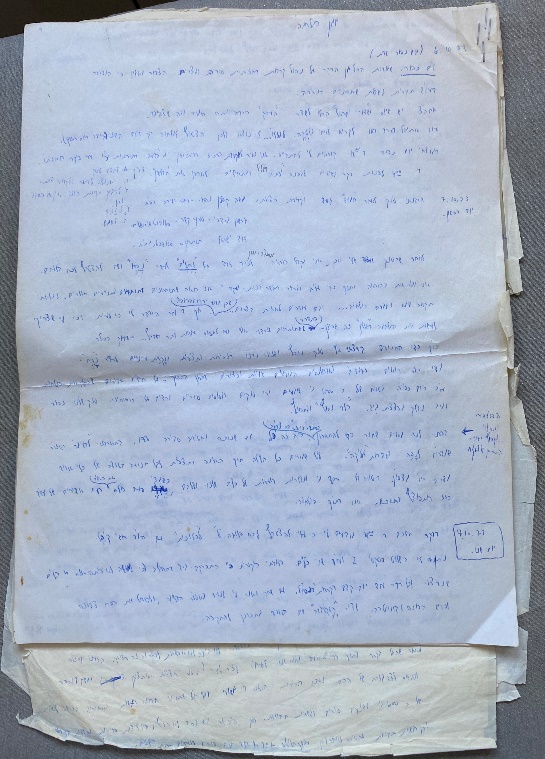 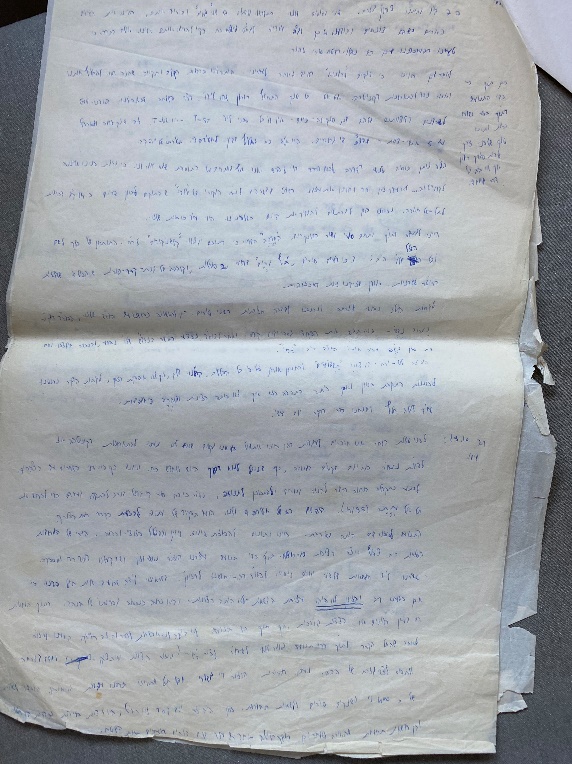 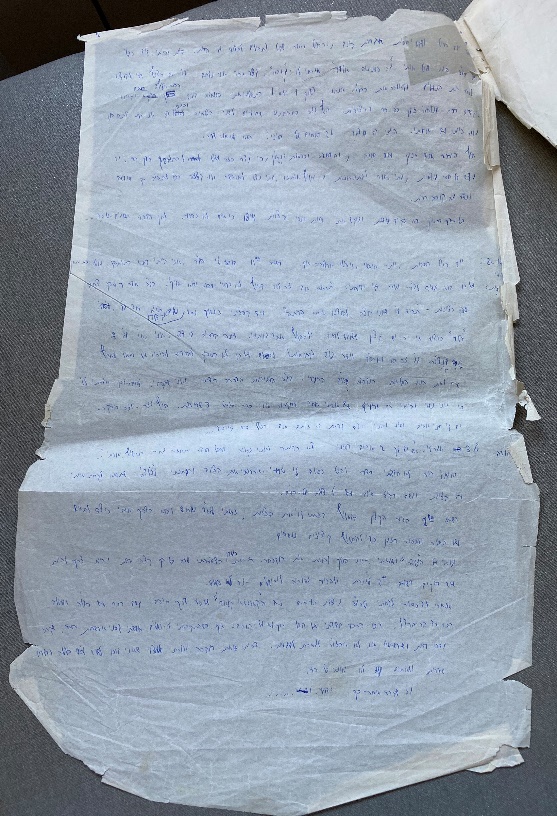 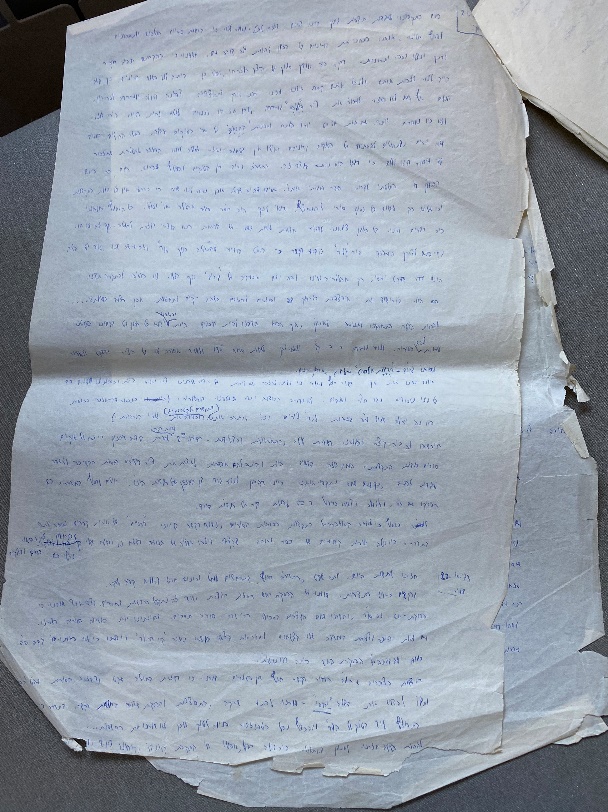 רקע:באוגוסט 1973 קיבל אורי אור דרגת אלוף - משנה עם פיקוד על חטיבת מילואים צעירה 679 שהיתה  מצוידת בטנקי צנטוריון מיושנים- מונעים על ידי בנזין ( בניגוד לשוט-קל שהיו טנקי צנטוריון מונעי דיזל עם עוצמה ואמינות גדולים יותר). כח האדם היה בעיקרו מבוגרי חטיבה 7 בסדיר.בשל גילה הצעיר של החטיבה לא היה מבנה צוותים קבוע שתרגל את עצמו ועבד יחד בעבר.המח"ט החדש לא הספיק להכיר את מרכיבי החטיבה וגם לא עשה אימוני מחלקה, פלוגה גדוד וחטיבה. גם לא נעשתה לחיילים שום הכרות עם הימ"ח (יחידת מחסני חירום) והציוד המיועד להם שהיו מצויים במחנה יפתח ליד מושב אליפלט. כך למעשה המלחמה היתה זו  שיצרה את החטיבה תוך כדי תנועה...6.10.73  שבת - יום כפורבשעה 14.00 בחדשות מודיעים על קרבות כבדים  בין חילות ישראל למצרים בסיני ולסורים ברמת הגולן. בתחילה הרושם הוא כי מדובר בתקרית חמורה שתחלוף מהר, אך לאחר שברדיו מושמעות סיסמאות שמות היחידות לגיוס מידי משתנה הרושם למשהו רציני יותר.עוד אתמול בערב  באו לקרוא לאחי מוטקה  הוא לא נמצא בבית (הלך לבלות) לכן גויס רק ביום ראשון.באחר הצהריים של יום כיפור הייתי בתורנות כאח במחלקה האורטופדית בהדסה עין כרם. בשעה 12.0 (חצות) מודיעים לי מהבית כי באו אנשים לגייס אותי וכי עלי מיידית לעזוב את העבודה ולהגיע למקום הכינוס בבית וגן (בצומת הפיסגה). גבי פיקר שהיה איתי בתורנות לוקח אותי ברכבו לביתי לקחת בגדי צבא ולאחר מכן מביא אותי לבית וגן ושם עולים על אוטובוסים שהובילו אותנו אל  הימ"ח  שלנו הממוקם ב"מחנה יפתח" שליד ראש פינה.מגיעים ל"יפתח" ב4.00 לפנות בוקר ואז מתחילים לארגן את הבלאגן: ראשית יש לחפש טנק, שנית יש לוודא כי הוא תקין. שלישית יש לחפש לו צוות. רביעית יש לזווד ולחמש אותו.בבדיקה הראשונית ראינו כי אין לטנק שבחרתי כיסא נהג. היינו צריכים לקחת אותו מטנק אחר שהיה מושבת מסיבה רצינית יותר.לאחר שמצאתי טנק לקחתי לי צוות: מרדכי גרשון מירושלים- תותחן (היה איתי בקורס מט"קים- מפקדי טנקים) וגם שירת בסדיר בפלוגת "אשור" גדוד 82. דוד ישראל  סטודנט מתל אביב כטען קשר, ומשה קפלן מפתח תקווה כנהג. לאחר שהיינו מוכנים קיבלנו הוראה מהסמג"ד אמנון  רימון לעלות על " זחלים" לרמת הגולן דרך גשר בנות יעקב ושם להצטרף לכל כח שנמצא באזור עליקה- נאפח . 7.10.73 – יום ראשון       תוך שאנו נעים לבד וחוצים את גשר בנות יעקב אנו רואים תותחנים על תותחים מתנייעים 150 ממ עושים דרכם בכיוון ההפוך לכיוון ראש פינה. לרגע חשנו שביב של תקווה שהנה הקרב הסתיים והם בדרכם חזרה  או אולי הם צריכים לעבור לסיני לתגבר כוחות כי כאן לא צריך אותם  ואולי גם אנו מיותרים...אולם תוך זמן קצר התברר לי שטעיתי וכי מי שאמור להילחם בגולן זה השריון. התותחנים היו צריכים "לשפר" לאחור כדי שיוכלו לירות ירי תלול מסלול כי הסורים היו כה קרובים (על גדרות נפח" ) כך שלא ניתן היה לירות עליהם בכינון ישיר עם תותחים מתנייעים. הם ירדו לאזור גדות כדי לתפוס עמדות נוחות יותר ליריתוך כדי העליה מבית המכס העליון לעליקה ראינו אמבולנסים צבאיים ונגמ"שים המובילים פצועים וגויות לכיוון ראש פינה. ממרחק של כקילומטר אנו שומעים ירי של טנקים, באויר מטוסים סוריים היורדים על טנקים ישראליים – שרידי הכוח שנותר מהחטיבה הסדירה 188. מדי פעם להבה עולה מטנק שבוער ואיתו הלב נחמץ..אנו ממשיכים לעלות תוך תצפית מנקרת עיניים מחשש למארב או התקפת מטוסים. בינתיים חבר אלינו טנק נוסף ואנו מתרכזים מול המחנה של גדוד 82 בסדיר ( עליקה).קיבלנו הנחיה להתקדם לעבר נפח. היינו סך הכל 4 כלים שקראנו לעצמנו פלוגה כ' . תוך כדי התנועה הותקפנו על ידי מטוסים סורים וארטילריה וכל הכח נפוץ לכל עבר. בהיותנו כח כה קטן וללא קשר עם מסגרת גדודית או חטיבתית מוגדרת קבענו לחזור להתארגנות שוב באזור עליקה. תוך שאנו מתארגנים וממתינים להוראות אנו רואים ממול מתקרב טנק צנטוריון בודד. מפקדו מציג את עצמו כצביקה (לימים נדע כי היה מדובר בכח צביקה גרינגולד) התותחן שלו יצא לראותנו- היה זה יאיר לוי מקיבוץ יגור שהיה איתי בצמ"פ.( אימון בסיס לשריונר - צוות מחלקה פלוגה)עם ערב מתאספים עוד טנקים ואנו כבר כ8 טנקים המתארגנים לחניון לילה לקראת הבוקר של יום שני. במשך כל הלילה אנו רואים טנקים בוערים שלנו ושלהם מטווחים של 1-2 ק"מ. מדי פעם רעש אדירים מפלח את האויר עקב התפוצצות פגזים בתוך הטנקים הבוערים. אנו בתוך המלחמה...8.10.73 – יום שניב 4.00 לפנות בוקר אני מקבל פקודה להצטרך לפלוגה ל' (לכלוכית) בפיקודו של המ"פ חגי קוהל.  ניתן לי השילוט הטקטי 2 כמ"מ עם שני טנקים נוספים.  נצטוויתי להוביל את הכח לכיוון נפאח על הכביש המוביל לקונייטרה – ציר קטקומבה. נאמר כי המודיעין מוסר שצפויה התקפה מסיבית של  כח השריון הסורי. אנו נעים בראש הכח אל הלא נודע – על הכביש  תוך שמשני צדדיו טנקים שלנו ללא צריחים  מפויחים כשעדיין עולה מהם עשן. אנשי הצוות שואלים אותי של מי הטנקים ואני נאלץ לומר להם  חלק שלנו וחלק שלהם... כדי למתן את הדיכאון.הגענו לאזור בו היה מחסום על הכביש. אנו יורדים מהכביש ועולים לעמדות לכיוון צפון מזרח ומתחיל קרב שריון בשריון. (מסביב לכפר נפאח שם ישבה מפקדת האוגדה).מתברר כי הכח שלי התקדם מהר לתא השטח הבא  ולכן נאלצתי להצטרף אליו למרות שחשבתי כי התנועה הינה בשטח נחות. ואמנם אני נע עם מחלקתי במהירות אמוק תוך שיורים עלי מטר פגזי טנקים, נ"ט וארטילריה. לידי נמצא טנק של הפלוגה שנתקע בלי 24 ( בלי חשמל ממצבר). נצמדתי לטנק כדי להעביר לו מתח כדי להתניע וכל זאת תחת הפגזה. הטנק מניע ואז אני עולה לעמדת ירי אך שוב הטנק השכן מדומם. שוב אני יורד להניעו ושוב נדם אחרי התנעה. כנראה כי מדובר בסתימת דלק. לאחר 3 ניסיונות  נואשתי ולכן גררתי אותו לשטח נחות ומוסתר והותרתי אותו בשטח. עליתי שוב לעמדת אש והתחלתי לירות על הטנקים שממול.. לפתע שמנו לב כי יחידת טנקים סורית אגפה אותנו  מימין (דרום). במצב זה היינו נתונים לירי הן מלפנים והן מהאגף. כיוון שהיינו רק 7 כלים (כח נחות לעומת כח האויב) לא היה מנוס מאשר לסגת בצורה מביישת ומחפירה אל העמדות הראשונות בתא השטח הראשוני הבטוח יותר תוך השארת הצוות עם הטנק התקוע. למזלנו לא נפגענו במהלך הנסיגה והתחלנו את  הקרב מחדש מעמדות אחוריות. בהמשך נתתי הוראה לצוות הטנק לנטוש אותו ולחבור אלינו רגלית. הם ביצעו זאת.במהלך הקרב הופיע כח ישראלי נוסף שבא מדרום ותקף את הסורים באגפם. בעקבות זאת הכח הסורי שאגף אותנו נסוג ואז שבנו להתקדם לשטח האש הבא עם שיקום הבטחון העצמי שלנו.  אחד הסמלים עם טנק "שוט קל" ( שיש לו מנוע דיזל בהשוואה לטנקים האחרים של החטיבה שהיו טנקי בנזין מרובי תקלות)  מתלהב  מהעסק ושואל את המ"פ חגי קוהל  למה אנחנו לא מתקדמים לנצל הצלחה ?".  בעקבות זאת הפלוגה מתקדמת  ולא נתקלים בינתיים באויב נוסף ולכאורה הכל בסדר.בהמשך הפלוגה מקבלת פקודה לנוע על ציר קטקומבה לכיוון מישור סינדיאנה ( מזרחית לכפר חושניה) כדי לעזור לשאר כח החטיבה בניהול קרב שריון גדול נגד הסורים. המ"פ בוחר לו מסלול התקדמות במתווה נמוך ונחות בשטח. "עיננו יוצאות" כדי לזהות אויב האורב לנו איפשהו. אנו נעים בשדרה ועולה בליבי חשש  שמא נתגלה על ידי האויב ונהפוך כמטרת ברווזים לתרגולת ירי מהיר. ואכן הצרה לא אחרה לבוא. לפתע בהיותנו כאמור בנחיתות טופוגרפית  הותקפנו על ידי מטר אש תופת של טילי נ"ט ופגזי טנקים מאזור מזרחי וגבוה. אנחנו מעלים את המהירות ומצודדים את התותחים שמאלה כדי להשיב אש וירי כדי להראות תגובה תוך חיפוש קפלי קרקע להגנה ללא כל הצלחה. כל זאת בידיעה ברורה כי מצבנו הנחות מאיים עלינו בצורה ממשית. תוך התנועה מצאתי מחפורת (כנראה שהסורים הכינו בעבר) לתוכה החלטתי להיכנס שם היתה הגנה יחסית ויכולת מוגבלת להשיב אש. למזלנו לא נפגענו - למרות מטר הטילים, הקטיושות, מכל עבר ומטווחים קצרים מאיתנו. כ200 מטר ממזרח לנו ראינו  שהטנק של "לכלוכית" המ"פ – נפגע. עדיין לא ראינו להבות אך כן נראה שובל עשן שמתמר מתוך הצריח. לנו אין כל יכולת להתקדם אליהם כדי לנסות ולחלץ את הצוות. זאת עקב אש תופת שנמטרת עלינו ופגיעותנו בשל הנחיתות הטופוגרפית. לפיכך אני נוטל סיכון ומהמר לצאת מהמחפורת ולנוע במהירות המכסימלית האפשרית אל רכס דרומי שיאפשר לי לחסות לצד ההר ולמצוא עמדות להשיב אש מעמדה נוחה יותר. שוב למזלנו לא נפגענו בתנועה ותוך כדי תנועה ראינו מקרוב את הטנק הפגוע.  ניסיתי לזהות  נפש חיה או איזושהי תנועה בתוכו ללא הצלחה. שני הטנקים הגורים  שלי, חששו לצאת ממקומותיהם ולהצטרף אלי.תוך כדי תנועה אנו מזהים כח טנקים ישראלי שעובר לידינו בדרכו להתכנסות באזור ה"מחצבה" של נפח. בינתיים ירד הלילה. הטנקים של הפלוגה שנותרו הצטרפו אליהם אך אני המתנתי ל2  הטנקים הגורים שלי שיצטרפו בחסות החשיכה. בינתיים  נותרנו בשטח  3 טנקים מפוזרים ורחוקים זה מזה. כעבור כחצי שעה הופיע עוד כח טנקים ישראלי שסברתי שיסייע לי להביא את 2 הטנקים מהשטח אך הוא נע במהירות לאזור כינוס. מכיוון שהטנקים  חששו להצטרף נאלצתי להצטרף לכח שנע לכינוס מתוך תקווה ששם אתריע בפני המפקדים כי הותרנו 2 טנקים על צוותיהם בשטח.  בדרכינו לכינוס הטנק שלי התחיל לקרטע וחששתי שמא גם לי יש סתימת דלק. נאלצתי לעצור תוך שהכח האחר ממשיך להתקדם כך שנותרתי לחוד ולבד טנק בודד. מכיוון שהסורים זיהו את כח הטנקים שעבר בסביבתי הם החלו לירות ארטילריה כבדה אך זו בעיקר נפלה סביבי  כי הכח עצמו נע משם במהירות. איכשהו המשכנו לנוע עם הטנק שלנו עד שהגענו למסעף דרכים. בהעדר מפה ולנוכח העלמות הכח הישראלי שהקדים אותי, הימרתי על הפניה לכיוון דרום. בדרכנו עברנו ליד חניון סורי נטוש ומאורגן. מאוחר יותר הסתבר לנו כי קודם למלחמה היה זה חניון קבוע של גולני שעם תחילת המלחמה נכבש על ידי הסורים ובעקבות קרבות אותו היום הוא ננטש על ידיהם. בהמשך חלפנו על פני חורבות כפר ישן  בריכת מים קטנה  ואז הגענו לציר נפח - קונטרה לאזור ההתארגנות שליד המחצבה. למרות הערותיי  והצהרותיי למפקדי הכח בכינוס – אודות שני צוותי הטנקים שנותרו בשטח - אף אחד לא נשמע לי והוחלט לעזוב אותם ולהתארגן ליום הלחימה הבא. בזמן ההתארגנות בדקתי את מערכת הקשר בטנק  ולפתע שמתי לב ששתי האנטנות זו של המשדר מקלט (מקמ"ש) וזו של מקלט העזר קצוצות באותו גובה. יש להניח כי טיל או כדור מקלע עבר דרך שתיהן וחתך אותן באותו גובה. מחלחלת המחשבה שאני כמפקד הטנק נמצא חצי גוף מחוץ לצריח במרחק מטר מהאנטנות...בלילה הזה קיבלנו לראשונה דלק ותחמושת ואנו מצטרפים ליחידה לוחמת חדשה שכן הפלוגה שהתחלנו איתה את המלחמה אתמול – נעלמה התפזרה וגם המ"פ חגי קוהל נהרג. בחצות הלילה מופיע לפני עמוס בן דוד שמארגן לעצמו פלוגה למלחמה. הוא מצמיד לי 2 טנקים ונותן לי שילוט טקטי – "גרבר" 3.על חגי קוהל מאתר הזיכרוןהשתתף בפעולת כראמה. ביום י"ב בתשרי תשל"ד (8.10.1973), באזור נפח-חושנייה ברמת-הגולן, עמד חגי בראש כוח-שריון שתפס עמדות בלימה מול הסתערות הסורים, ועל אף הנחיתות הכמותית מול השריון הסורי, בלט חגי בקור-רוח ובתושייתו, ונסך ביטחון בפקודיו ובמפקדיו, אפילו במצבים הקשים ביותר. פלוגתו השמידה מספר רב של טנקים ואפשרה לכוח שהוא נמנה עמו לעבור למתקפת-נגד, מול עשרות טילים. הטנק של חגי נפגע בטיל. מפגיעה זו נהרג והובא למנוחת-עולמים בבית-העלמין בנען. לאחר נופלו הועלה לדרגת סרן. השאיר אחריו אישה ובן, הורים ואחיות.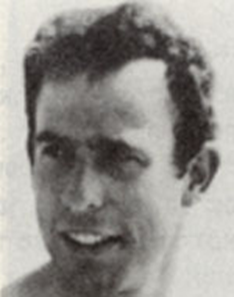  חגי קוהל ז"ל   9.10.20 – יום שלישיבחצות אנו מקבלים משימה לנוע צפונה לכיוון עין זיוון על מנת להחליף שם כח אחר שנמצא בתצפית לקראת פלישה אפשרית של כח סורי בין מערכי חטיבה 7   "כח נברשת"  שבאופן כללי היתה בצפון רמת הגולן. אנו נעים בחשיכה מוחלטת . מחלקה אחת נכנסת לאזור הקבוץ וצופה מערבה וצפונה. אני מתארגן לכיוון מזרח סמוך לחורשת עצים. כל הלילה בהמשך היינו תחת  הפגזה ארטילרית ותאורת לילה.עם שחר אנו מקבלים הוראה להתמקם במקומנו יותר בכיוון צפון. לא עוברות 10 דקות ואנו מקבלים הוראה לנוע לכיוון צפון מזרח על הכביש ולהצטרף לכח של חטיבה 7. אנו תופסים את העמדות הדרומיות ומנהלים קרב  אש  על מוצב שהיה מיועד להיכבש על ידי הסורים.. אנו מגיעים לפתח המוצב ( כנראה מספרו 109) תוך שממטירים עלינו הפגזה כבדה – כריכוך מקובל לפני פלישה או הסתערות של האויב. מדי פעם אנו זוכים גם להפצצות של מיגים שלמזלנו פוגעים מסביבנו אך לא בנו.בהמשך יש פרק זמן קצר של רגיעה ואז תוך שאנו משקיפים לאויב ממזרח אנו רואים חיילים בודדים המתקדמים אלינו רגלית. בתחילה חשבנו כי אלו חייל קומנדו סורי  אך תנועתם הגלויה העלתה אפשרות של שבויים סורים. מיד דרכנו את מקלע  ה0.3 והיינו מוכנים לירות במקרה שיפתיעונו. אולם עם התקדמותם זיהינו חיילים ישראלים שנופפו לנו לא לירות. התקרבנו אליהם באיטיות וזיהינו 8 חיילים שהיוו את הצוותים שנשארו בשטח יום קודם לכן.. היתה זו הקלה עצומה עבורי ומזל גדול לצוות ששרד והתחמק בין הכוחות הסורים והישראלים. לקראת הצהריים מוטלת עלינו משימה נוספת. לנוע צפונה ולחצות את קונטרה  ובאזור הכפר סיכיך ( 5 קמ ) צפונית לקונייטרה (אל רום), . המטרה היתה לטהר מוצב שראלי שנכבש על ידי הסורים. תוך כדי תנועה בתוך קונייטרה  אנו מותקפים  על ידי בזוקאי RPG המכונים "ציידי טנקים" מכל פינת בנין נטוש.  פחד אימים כי אינך יודע מניין יבוא הטיל בכזה שטח בנוי וצפוף. למזלנו הצלחנו לחצות את העיר בשלום . הטנק שלי שוב מתחיל לקרטע עקב סתימת דלק חלקית  תוך שאנו מתקדמים למוצב (גבעה אדומה).לפתע אנו מותקפים בנשק קל אך איננו מזהים את החיילים הסורים מכיוון שהסתתרו מאחורי אהלים שהיו לרגלי המוצב.. מאחורינו נסע כח חרמ"ש שאמור היה לעלות - אחרי הסריקה הראשונית שלנו - אל המוצב  אך עם הירי הקל הכח שלהם נעצר והם לא עלו לטיהור המוצב. תוך שאנו עולים על גבעת המוצב -  אני מזהה 4 גושים ההולכים וקרבים אלינו מהשמיים. בתחילה חשבתי כי מדובר בפגזי תותח מסוג מעיך שמהירותם איטית יחסית. נתתי לנהג הוראה "שמאלה חזק" בתקווה שה"פגזים " הללו יפלו לימיננו. אך לא עבר זמן רב וזיהינו 4 מטוסים מסוג מיג 19שמצאו אותנו כטרף קל ואיטי והמטירו עלינו את כל מטען הפצצות שהיה עליהם. לרגע חשתי חום  מכוסה בגושי עפר שעפו על הטנק שלנו מהבורות שנוצרו על ידי הפצצות שנפלו לצידנו.. האבק והעשן השחורים הקשו עלינו לראות את סביבת הטנק. לאחר שאלו שקעו נרגעתי בראותי כי הטנק והצוות שלמים ללא פגע. " חשבתי מזל שהיו אלה טייסים סורים שכל רצונם היה להתפטר ממטען הפצצות ולחזור לבסיסם בשלום...המ"פ עמוס בן דוד שהיה רחוק מאחורינו קרא לי בקשר " 3 כאן גרבר- תודה לאל היה לך מזל עצום..."לאחר שטיהרנו את המוצב (על הגבעה האדומה) חזרנו למטה ואז קיבלנו הוראה לנוע לכיוון בוקעתה. הסיבה: כח ישראלי בזלדות M113 נכנס שם למארב סורי  מעגלי  בתוך כרם בין טרסות. כאשר הכח הישראלי נכנס לאמצע המארב הסורים פגעו כמעט בכל הלוחמים הישראלים. איני בטוח אך יתכן כי הכח הישראלי תוגבר בטנקי שרמן שעלה חשד שגם הם פגעו בטעות בכח הישראלי. מכל מקום משימתנו היתה לסלק את הכח הסורי אם נותר ובעיקר לחלץ את הכח הישראלי הרוגים ופצועים – מי שנשאר. הגענו למקום ונתקלנו בהתנגדות של חי"ר סורי אותו חיסלנו עם נשק קל וירי פגז. מאוחר יותר הסתבר כי הכח היה של סיירת חטיבה 7 (שם שרת גם אורי מור יוסף אח של שלמה). העברנו את הפצועים והגופות לאזור כינוס אחורי בקרבת צומת וואסט. שני הטנקים נכנסו לתוך השטח, זה אחרי זה (עדות מפעילות סיירת  7 - ויקיפדיה)"הנגמ"ש של אבנור כלל 6 לוחמים וספג פגיעה ישירה לתוך המנוע שלו. 3 לוחמים נפצעו קשה והנגמ"ש נעצר ממש מעל לתעלה של הכוח הסורי המחופר. בתחילה לחמו החיילים וירו לתוך התעלה אך אז הכלי נפגע בשנית, הלוחמים העדיפו לא להראות נוכחות ואף להישאר עם כבש פתוח ונשק דרוך למקרה שהסורים ינסו לכתר אותם. מאיר עמיר הפצוע עלה בקשר והודיע על מיקומם לסמ"פ ואף עלה על רשת קשר של מ"פ שריון במיל' בשם גרבר והכווין גם אותו לשטח.ראובן דורון מספר על החילוץ: "ראיתי שני טנקים נעים אלינו מכיוון הכביש. המט"ק שהתקרב אלינו, ראה אותנו ונופף לשלום. הוא עבר מרחק של כמטר מימיני ועלה על התעלה של הסורים. ברגע שעלה על התעלה נפגע מבזוקה. אחר כך נפגע פעם ועוד פעם ועוד פעם - שלוש פעמים בזו אחר זו. ראיתי אותו מזדעזע. אבל אחרי כמה זמן המשיך לרדוף עם התותח אחרי הסורים. הוא ירה פגזים ברציפות ובמדויק והסורים החלו לצאת מתוך התעלה ולברוח. הטנק נסע אחורנית המשיך בירי, המט"ק התרומם, ירה מחסנית לתעלה ואז נכנס גם הטנק השני לקרב והמשיך להכות בסורים. שארית הסורים נמלטו. רצתי לצידו האחורי של הנגמ"ש. הטנק השני עצר לידנו והעלינו עליו את הפצועים. את מאיר הכנסנו פנימה, ואת בני לוי הכנסנו לצריח. רבינוביץ', אושרי ואני עלינו על המנוע. זה היה מפחיד. היו עוד סורים פצועים, והיו עוד חילופי יריות בשטח. עם הטנק הזה עברנו בין הנגמ"שים הפגועים ואספנו את מי שהיה שם. עברו ליד הנגמ"ש שהתפוצץ של עופר גן. גן והמר עלו על הטנק. עצרנו ליד הנגמ"ש של אורי כרשני ואספנו את החבר'ה שנשארו שם. מתחתיו יצאו שני השריונאים. השטח היה קשה והטנק התנדנד מצד אל צד. היינו ערימה של עשרה אנשים על מנוע הטנק, ויריה אחת היתה מספיקה כדי לפגוע בכולם. לכן המשכנו לירות עד שיצאנו מהשטח."עתה חזרנו בתנועה לאזור צומת ווסט (דרומית לאל-רום ושם שוב הטנק החל לקרטע. היינו נתונים להפגזות ארטילריות ושמועות על אפשרות למארב על ידי כח סורי רגלי.  החלטתי לחפש טנק אחר. קיבלנו הוראה לנוע לאזור אחורי בדרך לעלקה שם היו כמה טנקים של צוותים שנהרגו. מצאנו טנק. העברנו אליו חלק מהציוד החיוני מהטנק הקודם. זיוודנו וחימשנו אותו והתארגנו לקראת חזרה לכח הלוחם. היה זה בערך ב10 בלילה ואנו משלימים חלקי ציוד ונשק ממספר טנקים מושבתים אחרים שהיו בסביבה.10.10.73 – יום רביעיבבוקר אנו מקבלים פקודה שוב לנוע צפונה על ציר קטקומבה ולהצטרף לאחד הכוחות. אני מקבל שילוט טקטי "חלוץ 3". הטנק שלקחתי היה טנק מג"ד עם תקלות איומות. תוך כדי תנועה לכח  הנהג מדווח  שחום המנוע עולה ל230 מעלות.  אנו מגיעים לחניון  התארגנות ושם חושדים שמא הרצועה של התרמוסטט למטען העזר נקרעה ומבקשים עזרה מהחולייה הטכנית. זו מסדרת את הרצועה, מוסיפים מים למנוע ומתחילים לנוע.לאותו יום היה תכנון לחדור לשטח הסורי דרך וואדי רוקאד ששימש כגבול טבעי בין ישראל לסוריה שלפני המלחמה. הכוונה היתה לפלוש לסוריה שלפני ה6 באוקטובר שכן את רמת הגולן שחררנו. הכוונה היתה להתקדם ולאיים על דמשק. בחניון זה אני פוגש את צ'סנר שהיה מ"מ בפלוגה בה הייתי סמ"פ בסדיר. עתה שימש כמ"פ . (היה איש פנימיה צבאית). הכוחות הישראלים התחילו בריכוך אדיר של אזור הרוקאד לקראת פלישתנו לסוריה. לאחר מכן נוספה הפצצה על ידי מטוסים שלנו. בשעה 16.00 יצאה הוראה כי הפלישה בציר זה בוטלה. הסיבה לכך לא היתה ברורה לנו: צבאית או מדינית. . אנחת רווחה יצאה מליבנו כי התחושה היתה שדי שהחזרנו את מה שהסורים לקחו במלחמה. כל יום מלחמה הוא סיוט ומלחמת הישרדות. למה לא נסיים את המלחמה? די באבדות העצומות של חברים רבים שנפלו ברמת הגולן. דעה דומה הביעו צ'סנר וקצינים נוספים ביחידה. לקראת הלילה נענו צפונה לעין זיוון ודרומה לתל אבו נידה ( אביטל). בחניון אליו הגענו על צלע הר בררתי את הסיבה להתחממות הניכרת של הטנק. הרמתי את מכסי המנוע והתמסורות והתברר כי המניפה לקרור המצננים נשברה. החוליה הטכנית באה כדי להחליף את המניפה. בחצות תוך כדי עבדות החוליה הטכנית  נתקבלה ידיעה כי האזור מטווח והסורים מתכוונים להפגיז את כל החניון. לפיכך עלינו לשנות מקום מהר ככל האפשר. על אף היות מכסי המנוע והתמסורות פתוחים נענו כאחוזי אמוק לכל עבר ובלבד לפזר את הכלים.לאחר שחיכינו לבאות הסתבר כי היתה זו קריאת שווא. נרגענו ולאחר זמן מה הופיעו משאיות שהביאו בפעם הראשונה מאז תחילת המלחמה  מזון, גרביים, ולבנים להחלפה. כמו כן אני כותב את הגלויה הראשונה הביתה ומוסר לכתבים צבאיים שיעבירו לארץ. כמו כן התארגנה אפשרות למסירת ד"ש קצר הביתה בטלפוןיום חמישי 11.10.73הבוקר החוליה הטכנית החליטה להחליף לי את המניפה סוף סוף. זאת מכיוון שהיינו אמורים בצהרים לפלוש לתוך סוריה הפעם דרך ציר אמריקה (כביש קונייטרה דמשק"). שמו לי סל תרמילים בתוך הטנק והחליפו את המניפה כנגד הזמן כי היינו אמורים להיות בכח הפורץ. כל הבוקר נוצל למתן תדריכים והנחיות לגבי הכניסה הקרקעית לסוריה. ההערכה היתה שמבחינת טנקים איננו צופים למספר גדול. אולי מדובר ב 40 טנקים. המ"פ עמוס בן דוד אמר שמתוכם הוא מיעד לתותחן שלו ( שוורץ) 25 טנקים שהוא יחסל ועם השאר – שאר הפלוגה תתמודד.. עוד הוא אמר כי למעשה רק עכשיו אנו מתחילים את פעולת הנקם בסוריה ובצבאה. דרך הפריצה השתנתה לגמרי בהשוואה לתוכנית של אתמול. אנו אמורים לפרוץ לסוריה דרך הכביש הראשי קונייטרה דמשק המכונה "ציר אמריקה". לכן לא נזדקק לאמצעים הנדסיים לחציית הרוקאד. עם זאת כאן הבעיה תהיה לפרוץ דרך מיגנן נ"ט מעובה על כביש אחד הממוקש משני צדדיו, היות וכח גדול יעבור על אותו ציר ניתנה הנחיה כי כל רכב תקוע יסולק לצידי הכביש מידית כדי לא לעכב את הבאים אחריו.המתח לקראת שעת ה"ש" שנקבעה ל14.00 הלך והתעצם וכל כח התארגן ככל יכולתו למרגלות תל אבו נידה מצפון לעין זיוון.  אל העיר קונייטרה יצאנו כשיירה כשעיננו יוצאות מחוריהן כדי לזהות מבעוד זמן בזוקאים והפתעות אחרות. למזלנו הפעם היתה זו עיר רפאים ריקה אותה חצינו במהירות יחסית על אף הסמטאות הצרות עם העיקולים. לאחר חציית העיר פנינו ימינה ( מזרחה) . לאחר כק"מ אנו שומעים ברשת את קולו של המג"ד  " תחנות מגש כאן מגש – דרך צלחה דרך צליחה סוף". היה זה כאשר הוא עבר בדיוק את צומת אחמדייה מקום בו היה מחסום דרכו עברו חיילי האו"ם וכן מקום חילופי שבויים ביננו לבין הסורים.עם הכניסה לסוריה החל ה"גיהינום" ארטילריה כבדה כיסתה את הציר ושני צדדיו בצורה צפופה ואימתנית. נ"טים היו על ראשי הגבעות במרחק של כ200-300 מטרים מהציר כשהם יורים על השיירה הארוכה והמתפרצת. כלים נפגעים במיוחד זחל"מים כשהצוותים שלהם עפים לצידי הדרך חלקם פצועים וחלקם נהרגים. מטוסים ממעל עטים עלינו מדי פעם קטיושות מצידי הכביש וטנקים מאזורים מרוחקים יותר – כולם מטווחים את הציר והשיירה. מובן שלא היתה כל אפשרות של פריסה לצדדים בשל המיקוש ואנו נעים במהירות  הגדולה ביותר כדי לשרוד את התופת ולחלוף על פניה. בצידי הדרך נראו זחל"מים  שרופים והרוסים, וטנקים עם צריחים הפוכים לצידם כשעדיין עשן לבן אפור עולה מהטובות שלהם. הלב נחמץ למראה זה אך אין ברירה ואין זמן לרגשות. צריך לנוע מהר ולירות תוך כדי תנועה לצדדים בעיקר עם ה0.3 אך מדי פעם גם פגזי טנקים ולא להיעצר. תוך כדי תנועתנו על הציר אני מזהה לפני מרחוק חייל זוחל בנסותו לחצות את הכביש והטנק שלי נע לעומתו במהירות בלי יכולת לעצור. זיעה קרה מכסה את מצחי כי אני חש שאני עומד לדרוס אותו שכן לא ניתן לעצור. גם מאחורי שועטים טנקים אחרים של הכח. כשהסתכלתי לאחור הצלחתי לראותו מגיע לקצה השני של הכביש ואבן נגולה מעל ליבי. אנו ממשיכים להתקדם לכיוון הכפר "חאן  ערנבה" שמצפון מזרח לקונייטרה. אני מזהה רשפי אש והבזקים מהנ"טים שלהם  וחושב שכל אחד מהם עלול להיות מכוון אלי. אני מצודד את התותח לכיוונו של אחד הפעילים שביניהם ונותן לתותחן פקודה לירות לכיוון הנ"ט פגז מסוג מעיך. לדאבוני התותחן צועק "אין ירי"  אני רואה את ההבזק שיוצא מהנ"ט ומהרהר על הדקות האחרונות שנותרו לטנק ולצוות שלי בהעדר יכולת יריה מצידנו. ואז אני נותן פקודה לתותחן לירות "במקביל" היינו במקלע 0.3 המקביל לתותח בתקווה לרסס את סביבות הנ"ט כך שצוותו יברח לכל עבר.בהמשך התותחן חזר לנסות ירי תותח בלי שנתתי לו פקודה ואז הפגז נורה והטנק הזדעזע מהרתע של הירייה. אך מכיוון שלא נתתי את פקודת הירי הרתיעה הפתיעה אותי וחשבתי שהזעזוע של הטנק נבע מפגיעת פגז בנו. כמובן שזה לא היה המצב.בהמשך הדרך אחד מפגזי הקטיושות נחת בסמוך לצידו הימני של הטנק ורסיס ממנו שעלה אל על  נפל היישר על ראשי ונתקע בכובע הVRC העשוי פלסטיק קשיח. אך לא חדר דרכו.בהמשך התקדמותנו שמנו לב גם לכלים שלנו בעיקר טנקים שנעו בכיוון ההפוך. היו אלה כלים לאיסוף ההרוגים והפצועים שלנו לאורך ציר התקדמותנו. חלפנו על פני 2 כפרים סורים נוספים שהיו די ריקים. בכל זאת ירינו נשק קל ( 0.3 מקביל) לתוכם כדי לטהר אותם ראשונית. כמו כן מדי פעם ראינו בינות לבתים נגמשים ומשאיות סוריות שזכו מאיתנו לטיפול מהיר עם פגז תותח או ירי מקביל.בקצה המגנן הסורי ראינו מכונית קטיושה שרופה עמוסה ברקטות כשכל דקה או שתיים נשמעה שריקה חדה ולאחריה ראינו רקטה שעפה  אל על – בלא שידענו לאן. שמחנו על כל רקטה כזו שלא פגעה בנו. או בקרבתנו.הלילה הלך והתקרב כאשר  לצידי הדרך אני רואה את הקס"א החטיבתי שלנו ( קצין סיוע ארטילרי)  שעף יחד עם המח"ט שלנו אורי אור מהזחל"מ שנפגע.  למזלם נשארו שלמים בניגוד לקציני מטה אחרים שנפגעו. העליתי אותו כחייל חמישי על הטנק שלי עד שהגענו לנקודת הכינוס – חניון לילה.בלילה התארגנו והסתבר כי מגדוד שהכיל 2 פלוגות ( 22 טנקים) נותרנו 5 כלים בלבד. חלק מהם ייתכן שעבר ליחידות אחרות לנוכח הבלאגן שהיה בפריצה. עתה אני מקבל שילוט טקטי 3 ברשת "ברונו"התארגנו בחניון לילה ונצטווינו לעלות לעמדות כלפי צפון להגן מפני פלישה אפשרית של  קומנדו סורי מצד זה. כח אחר של החטיבה הסתדר במקביל לנו אך לכיוון דרום.כל אנשי הצוות היו בתוך הטנקים כשכל הזמן אחד החיילים בצוותים נותר ער בצריח לשמירה ותצפית. הובטח לנו כח חרמ"ש שיסייע בשמירה עלינו בהיקף החניון.  היה זה מקום שורץ אהלים, נגמ"שים סורים נטושים והיה חשש רציני למארבים של ציידי טנקים עם בזוקות או התקפה של קומנדו סורי.מדי פעם זיהינו חיילים סוריים בודדים או בקבוצות שניסו לברוח לכיוון מזרח בינות לכלים שלנו. השתדלנו "לתפור " אותם  טרם שהגיעו לציר כי אז היה לנו קושי לירות כי היו בקו אחד עם כוחותינו. ג'יפ סורי בכל זאת הצליח לחמוק  באפלת הלילה.ב2.0 לפנות בוקר התחלפתי עם התותחן בשמירה אני ישבתי על הצריח והוא נכנס לישון בתאו.  בבוקר ירדנו לסרוק את האזור שמסביב לטנק וזיהינו ראש של בזוקה שכנראה נורתה עלינו. ראינו את האבן שהתרסקה עקב פגיעת הטיל בה ולכן היא לא פגעה בטנק שלנו. עוד מזל בשרשרת המזלות שלנו במלחמה זו.  עוד יום תופת ולילה מתוח חלפו להם ואנו נותרנו בינתיים בחיים.בערב טרם ההתארגנות לחניון ראינו את הסמח"ט לוי  מן נע על ציר אמריקה כאשר הוא מלווה ומאובטח עם שני טנקים. הוא אסף את הפצועים וההרוגים שלנו על הציר. כל הזמן בקשר נשמעו הודעות על כוחות אויב רגליים ונגמשים או משאיות הקרבים לכלים שלנו והיה חשש שמא היו אלה כלים שלנו.לאחר זיהוי בטוח כלים אלה הושמדו. הצטיינו ברעש ברשת על חויות הירי שלהם ורנר וקארה שהיו שני מט"קים.במהלך הפריצה נהרג המ"פ עמוס בן דוד. על פועלו במלחמה ברמת הגולן ועל גילוי גבורה במילוי תפקידו תוך חירוף-נפש, הוענק לו "עיטור העוז"; וכך נאמר בנוסח העיטור:"ביום א', 7 באוקטובר 1973, יצא רס"ן עמוס בן-דוד ז"ל עם הכוח הראשון של הגדוד ונלחם עם טנקים מעטים, בחירוף-נפש, נגד כוחות-אויב עדיפים, והשמידם אגב ניצול תנאי-הקרקע וגורם ההפתעה. בכך עצר את זרימת האויב הסורי על כביש קונייטרה - גשר בנות-יעקב. בסוף היום נשאר בודד עם הטנק שלו. הוא הצטרף לחניון החטיבתי, וכבר עם לילה נכנס לעמדות-בלימה עד אור-הבוקר. למחרת, יום ב' 8 באוקטובר 1973, הדף את האויב הסורי שהצליח לפרוץ לכיוון 'נפח' ורדף אחריו, למרות שתחמושתו הלכה ואזלה. ביום ג' 9 באוקטובר 1973, יצא בראש כוח של טנקים, דרך קווי האויב והציל מהשמדה כוח-סיור שהותקף על-ידי כוח-קומנדו סורי. למחרת, יום ד', 10 באוקטובר 1973,נלחם באגפים של טנקים סוריים רבים והשמיד חלק גדול מהם מדרום לתל-יוסף, וביום ה', לפני הפריצה, שוחח עם לוחמיו והעלה את המורל שלהם ובפריצה עצמה נהרג. רס"נ עמוס בן-דוד ז"ל הצטיין באומץ-לב עילאי, בקור-רוח, בתושייה ובשלווה נפשית רבה שהצליח להעביר אותה לפקודיו, ובכך נסך בהם אמונה".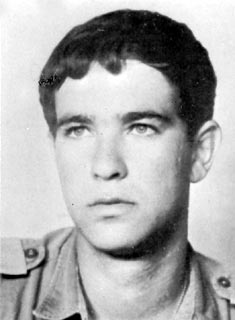 עמוס בן דוד ז"ל12.10.73 – יום שישיעד הבוקר הגיע כח תגבור נוסף מכלים שהיו בסביבה וכח עתודה שבא מאזור קונייטרה ולא השתתף בפריצה הראשונית.. פרקנו את מבנה חניון הלילה והתפרסנו בשטח לצורך התארגנות והצטיידות בדלק ותחמושת. הכוונה היתה להתקדם בהמשך לכיוון מזרח ודרום. השקט לא האריך ומדי פעם היינו צריכים להיכנס לטנקים עקב התקפות ארטילריה והפצצות מטוסים (מיגים).היום היתה תחושה שפגענו במטוס מיג 19.אמנם כל הכלים סביבי השתתפו ביצירת "ארגז אש" למטוס  אך משום מה חשתי כי דווקא אני עם הירי המסיבי של המקביל פוגע בו תוך שהוא בא לכיווני. לפתע המטוס החל לאבד " שיווי משקל" והתרסק על הקרקע מזרחה מאיתנו תוך ניסיונו לנוס לשטחו. אמת שלהצטייד בסוף לא הצלחנו מכיוון שהביאו לנו פגזים 105 אך של תותחים מתנייעים ולא של טנקים...דלק לא הגיע גם כן. במשך היום כוחות החי"ר הישראלי שהיו סביבנו עסקו בטיהור הבונקרים הרבים שהקיפו אותנו. פה ושם נתקלים בחיילים סורים ,"שמנים" המקפצים תוך כדי ריצה ומרימים ידיים ומצטרפים למקבץ השבויים. אני מזהה חייל סורי שמדדה בשל עיוורון (כנראה שנפצע קשה בעיניו.) הוא נשאר במקומו ואף אחד לא ניגש אליו לצרפו לקבוצת השבויים. החייל הוסיף להתקדם ישירות אל הכלים שלנו (כיוון שלא ראה) חייל מטנק סמוך ירה עליו והרגו. כששאלתי אותו מדוע עשה זאת ענה שרצה למנוע ממנו סבל...לקראת צהריי אותו יום שישי קיבלנו פקודה לנוע לכיוון דרום מזרח . ירדנו מציר אמריקה ועלינו על ציר יאיר. תוך כדי תנועה שוב הותקפנו על ידי ארטילריה והפצצות מטוסים. נענו ככח גדול בשדרה לאורך הציר וכל אימת שנתקע כלי כלשהו אם מפגיעה או עקב תקלה טכנית, כל השיירה נאלצה להיעצר בצפיפות תוך שאנו מהווים מטרות נוחות לתקיפות המטוסים הסורים.- רק בנס לא אירעו אסונות גדולים במהלך תנועה מנהלתית זו.ממזרח שלט עלינו תל גבוה עליו ישבו קת"קים (קציני תצפית קדמיים) סורים שטיווחו אותנו ונתנו הנחיות מדויקות לכח הארטילרי הסורי.מדרום נתקלנו בכח סורי שהתמקם על שני תילים בטווח של אחד וחצי קילומטרים. בעקבות זאת התחלנו בניהול קרב "ש" ב "ש, ( שריון בשריון) ולאחר כשעה של קרב השמדנו את הכח הסורי . המשכנו בתנועה בתוך שטחים סלעיים תוך שאנו חולפים על ביצורים ומערכים שהיוו את קו ההגנה השני של הסורים ( לפי הדוקטרינה הרוסית). קו ההגנה הראשון היה זה שנפרץ ביום הקודם עת נכנסנו "לשטח סוריה" מאזור קונייטרה לחאן ערנבה.הלחימה היום היתה יותר רגועה וקלה יחסית לאתמול. סברנו לרגע שהנה הולכת להיות הפוגת מה בקרבות.אך הנה לקראת אחר הצהריים גדוד מאולתר של נתי  (גולן) - שהורכב מחוזרים מחו"ל - בהיותו בנגמ"ש "זלדה" (131M) התקרב לתל שאת שמו איני זוכר  (כנראה תל קרין)  ואז עלה על מארב סורי. הכלי בו נמצא נפגע קשה ובהמשך שני טנקים שליוו אותו אף הם נפגעו. אנו נקראנו מיידית לאזור ותוך זמן קצר חיסלנו את הכח הסורי אותו ראינו. כח נוסף גדול יותר של טנקים סורים שהמתין מאחורי התל נסוג מזרחה לשיפור עמדות בכיוון צפון מזרח. כח אחר של החטיבה שלנו נע במהירות צפונה וארגן לו מארב וכך יכול היה לירות בכח הסורי באגפו כמו במטווח עם הצלחה רבה.אני חילצתי את סגן משה קצין טנקים לשעבר שצוות במלחמה זו לכח של נתי המג"ד בתפקיד קמב"ץ. נתי נחבל בראשו עם כוויות ופונה לאחור. עדותו של משה לוי מכח נתי מחוברת שחיברו אודות המלחמהבסביבות השעה 30:12 נפתחה אלינו אש מטווחים קצרים. אני זוכר את נתי צועק: "יורים עלינו לרדת מהר!" אבל ספגנו פגיעה ישירה והנגמ"ש נעצר. קפצתי מהנגמ"ש ובמבט לאחור ראיתי מישהו על הנגמ"ש שהמעיל שלו בוער, חזרתי לחלצו והתברר שזה נתי שעמד לידי בנגמ"ש. הורדתי אותו, הפשטתי ממנו את המעיל הבוער, ראיתי שפניו מלאות דם, לקחתי אותו מעבר לרכס ולמזלנו עמדו במקום טנקים בעמדות. העליתי את נתי לטנק, אמרתי למט"ק שזה נתי גולן ושצריך לפנותו לתאג"ד; לי לא היה מקום בטנק ונשארתי בשטח כשהמט"ק זרק לי עוזי להגנה עצמית. כעבור זמן, לא זוכר כמה הגיע טנק נוסף וכשראיתי שמדובר בשוט קל נופפתי לו, והוא חילץ אותי. נכנסתי לטנק כאיש צוות חמישי. לאחר זמן מה הוצאתי את הראש מהצריח וראיתי שאנחנו בתוך הישוב כפר נאסג'. אמרתי למט"ק: "צא החוצה מייד! מסוכן להיות בשטח בנוי!" זה היה בשעה 30:13 בערך. כמו שאנחנו יוצאים צפונה מכפר נאסג', אני רואה לפניי טנק שוט בודד נוסע ממערב למזרח. נופפתי לו והוא עצר לידינו למרבה הפתעתי בטנק היה עמרי נגב הסמ"גד שהוזעק להחליף את נתי לאחר ההיתקלות. הצטרפתי לטנק כקמב"ץ והמשכתי בטנק זה עד סוף המלחמה.בעקבות בלגן ערבוב הכוחות שנטלו חלק בקרבות של היום אנו מצטרפים לכח טנקים שהיה באגף הצפוני ויחד אנו "תופרים" מדי פעם כלי רכב סוריים רכים שנעים בקרבתנו  במגמת מנוסה לשטחם. נראו גם טנקים סורים בודדים שנעו בקו האופק בחופשיות ואף אחד לא פגע בהם. לא ברור לי מדוע. רחמים??השעה היתה 16.00. נאמר לנו כי אנו מהווים כח "שלוש" של דנון (שהיה מג"ד בחטיבה שלנו 679). הכח היה מורכב מ3 טנקים "ברק 1", אני "ברונו 3," ו". "מגש" הוא הטנק של דנון. הוטל עלינו לנוח במהירות לצומת יאיר "ציקן" שם נאמר התמקם כח האספקה שלנו בבניין גדול- לצורך חימוש ותדלוק. נענו מהר ככל שיכולנו  ותוך שאנו מעמיסים פגזים על הטנק  קיבלנו התראה שהאזור עומד להיות מופגז ומופצץ על ידי הסורים שהתארגנו עם כח טנקים גדול מאיתנו משמעותית כדי לעלות על האזור בו התרכזנו.   עוד הפגזים מונחים על הצריח אנו מיד עולים על הטנקים ונפוצים בצורה אקראית לכל עבר – רק להתרחק מהאזור. ואמנם הפעם הידיעה המודיעינית היתה מדויקת. תוך 3 דקות  הותכה אש תופת על המרכז הלוגיסטי הזמני שהוקם שם. אנשי חימוש ואספקה נשארו שם ונפצעו ונהרגו במספר גדול. מאגר הדלק שהיה שם נדלק כולו כשהאש מדליקה ומכלה מה שההפגזות לא עשו. בחרתי לנוע מערבה מהאזור שבאנו במגמה לנסות ולמצוא מקום גבוה כעמדת ירי להמשך. 2 הטנקים האחרים נעו  לכיוון אחר וכאן למעשה אני נפרד מכח חטיבה 679 . תוך כדי המאמצים שלי ליצור קשר עם כח דנון ולחבור אליו אנו חוצים את הכפר "א-נאסג'"  תוך תנועה בסמטאות צרות וחשש ממארבים וציידי טנקים בכל פינה. היינו טנק בודד וכל חייל סורי יכול היה להשחיל רימון לתוך הטנק. למזלנו זה לא קרה ולאחר שעזבנו את הכפר זיהינו מספר טנקים חלקם היו שייכים לחטיבה 679. הצטרפנו אליהם וגיליתי כי בטנקים שם היו גם וסילי ודיאמנט אותם הכרתי מהשרות הסדיר. בררתי את שם כח המסגרת והסתבר כי נקרא "זברה" והתחברתי לתדר שלהם. היה זה גדוד של בית ספר לשריון שמעתה נקרא "כח נתי" שהצטרף כשבוע מאוחר יותר ללחימה בגולן. בראשו עמד עומרי נגב שהיה הסמג"ד של נתי.הייתי מדוכדך ועצוב שנאלצתי בכורח הנסיבות לעזוב את יחידתי המקורית 679 ולהצטרף ליחידה זרה לי.  עם לילה נע הכח לחניון  למרגלות תל קארין שם נפגע הנגמש של נתי ו2 הטנקים (תל אחד לפני תל אל ענטר" (סגול 4185)תוך שאנו מתחילים להתארגן לחניון לילה לא קלאסי. -כל הטנקים היו בשורה אחת כשהתותחים פונים דרומה (משם היתה ההשערה שהכח הסורי עלול לפרוץ), מתקבלת הודעה מטורפת. " יש ידיעות מודיעיניות שכח סורי גדול מתארגן לאגוף אותנו  מדרום מערב ולסגור עלינו את ציר אמריקה כך שגם אם נרצה לסגת לא נוכל לעשות זאת. המטרה הסורית היתה לכתר אותנו סופית. גדוד שלם של בסל"ש ( בית ספר לשריון)   (או מה שנותר ממנה) נעה במהירות מטורפת  על ציר יאיר  במגמה לארוב לכח הסורי שמגמתו לכתר אותנו.  כל העיניים שלנו יוצאות מחוריהן כדי לזהות בחשיכה  את הדרך, מהמורות, ואויב אפשרי לרבות חיילים סורים רגליים העלולים לפגוע בנו בעזרת בזוקות וטילי סאגר.  לצידי הדרך אנו רואים בתים מתוכם עלה חשד גם כן למארבים לכוחותינו. היה זה אחד הלילות המעייפים והמאיימים ביותר. לא די שניתקתי מיחידתי היה זה במזל רע. לא ידעתי בדיוק מה משימת הכח, נעתי אחרי הכוחות האחרים  במהירות מטורפת. הכוונה בהמשך היתה  להשאיר את ציר אמריקה פתוח לשם המשך קשר לוגיסטי ואחר עם העורף שלנו מרמת הגולן הישראלית.  בהמשך נוכחנו כי גם הפעם הידיעות לא היו מדויקות ולא נתקלנו בכח הסורי האמור. (לו באמת היו הסורים מצליחים כי אז הנזק שהיו גורמים לנו היה עצום).בשעה 2.00 לפנות בוקר  המצב התייצב לטובתו. הסתבר כי הכח הסורי שינה את כיוון תנועתו משימתו כנראה השתנתה וכך גם מצבנו. עכשיו החל מהפך בתחושה שכן היה זה אחד הלילות או מה שנותר ממנו- הטובים. התארגנו בחניון טנקים לילה קלאסי ב2 שדרות כשבאמצע הכלים הרכים ( נגמשים וכדו)  הגיעה אספקה של מים מזון דלק ותחמושת. קיבלנו מנות קרב עם תוספות של ירקות טריים. כמו כן קיבלנו גרביים ותחתונים חדשים. כל הדבר הזה הגיע זמן קצר ביותר לפני שהתמוטטנו מעייפות וייאוש כאחד. לחמנו ביום ובלילה של אתמול נענו ממקום למקום כאחוזי אמוק. מזון ואספקה עם דלק וחימוש לא קיבלנו ובנוסף לכל זה הצטרפתי ליחידה זרה בה אינך מכיר חברים וחש כבן חורג. ליחידה היו טנקים משופרים "שוט קל" כשרק לי יש טנק צנטוריון ישן מונע על בנזין – ש"לא הכזיב"!13.10.73 – יום שבתעם שחר מגיע אלי  מ"פ מכח "זברה" שנקרא עתה  "כח גלבי". הוא נותן לי את השילוט הטקטי  1 ומעתה אני גלבי 1. הכלי השני שהיה של וסילי ודיאמנט הצטרף לכח אחר של זברה.תוך זמן קצר מהפגישה עם המ"פ ניתנת הוראה להתארגן מידית בכלים ולנוע דרום - מזרחה לקדם פני אויב סורי (טנקים). אנו שוב נעים במהירות  לכיוון זה ואמנם פוגשים מאחורי קפלי קרקע כוחות סורים. אנו מנהלים איתם קרב שריון בשריון  משמידים אותם ומתקדמים לנצל הצלחה עוד כמה מאות מטרים קדימה.. המטרה שנקבעה לנו להגיע לפרונקל (תל אל מל?) כ 4 קמ צפונית לתל אל חארה בקרבת הכפר א-טייבה.אנו תופסים עמדות וצופים מזרחה מוכנים לכל תרחיש של הופעת האויב מכיוון זה. מדי פעם נשמעים צרורות של יריה מ0.3 שלנו לתוך בתי הכפר הסמוך א-טייבה  בעקבות חשד לתנועות באזור. לפתע מגיחה בין בתי הכפר משאית סורית. אנו מזהים אותה בקו אש בטוח. יורים עליה במקביל 0.3 ואז מיכל הדלק ניצת והיא עולה באש. כעבור זמן משאית נוספת חולפת באזור וגם גורלה נקבע על ידי צוות טנק אחר שהיה בקו האש איתה. הם ירו פגז טנק מסוג חלול שעשה את העבודה.. מאוחר יותר ראינו כי לצידי המשאית היו שתי גויות שהלכו והתנפחו (טרף לזבובים).עם לילה התארגנו  כ1 ק"מ מערבה  והצטרפנו לכח  טנקים נוסף שהתפרס בחניון קו הסתערות סמוך ל"פרונקל" ולצידיו.  ציפינו להצטיידות נוספת כשלפתע נפתחה "חינגה" לא נורמלית. נראה כי הסורים זיהו את מקומנו והחלו להעלות תאורה לשמיים  זו נראתה כמו זיקוקין די נור כי הסורים השתמשו באור לבן יותר משלנו. נראה כי הם משתמשים בזרחן בפגזים שלהם. פגזי התאורה שלנו נתנו אור צהוב. לפי צבע התאורה יכולנו לזהות אם מקורה סורי או משלנו. בעקבות התאורה ציפינו למטר ארטילרי ולכן נכנסנו לטנקים עם מדפים סגורים ושוב נותרנו לחסדי ההפגזה כשכל שריקה שחולפת לידינו בלא שמיעה של פגיעה מסירה עוד אבן מליבנו. בשעה 4.00 העניינים נרגעו ולקראת בוקר בכל זאת הגיעה אספקה. הצטיידנו ועם שחר התפרסנו מחדש בעמדות אותן תפסנו ביום הקודם ממתינים לבאות.14.10.73  יום ראשוןניתן לומר כי ביום הזה לראשונה היתה הרגשה של נפילה ב"מתח".. כל היום היינו בעמדות. ניתנה הוראה לא להתקדם יותר. בהתאם למדיניות שתוארה לפנינו עוד טרם הפריצה ביום חמישי כי הכוונה היתה לחדור 20-30 ק"מ- תלוי באיזו גזרה. להשתלט על שורת התילים ולייצב קו לאורכם וביניהם. נאמר לנו כי נשמרה גם האופציה כי בהתאם להחלטה מדינית נתקדם לפאתי דמשק כדי לאיים על המשטר. בשלב זה התילים היו בצפון תל א שמס,  צומת "סעסע"  תל אל ענתר עם תל נוסף לידו ודרומה יותר תל אל חארה,  כשמאחור תל אל עאמל.כיבוש תל שאמס בוצע על ידי כוחות חטיבה 7  שהגיעה עד מזרעת בית גאן.התילים המרכזיים נכבשו על ידי החטיבה המקורית שלי 679 . אתמול בלילה היא ירדה להתארגנות באזור קונייטרה נפח עלייקה. במקומה הגיע כח עתודה חטיבה 9 שאליה הצטרפתי לפני יומיים עם הבלגן שהיה בצומת יאיר ציקן. יוצא אפוא כי לו נשארתי בחטיבתי המקורית הייתי גם אני יוצא לריענון. בכורח הנסיבות נשארתי בשטח ללא אפשרות ריענון והתארגנות כיוון שעתה סופחתי ל"כח"  שהחל את המלחמה כנראה מיום חמישי האחרון. היה זה כח שהורכב ממתנדבים וחיילים שהגיעו מחו"ל אחרי תחילת המלחמה. לכן חשנו אנו בטנק שלנו כי ייקח זמן רב עד שהגדוד  הנוכחי יצא להפוגה ריענון והתארגנות וכך גם אנו צפויים להישאר בלחימה ללא הפסקה מאז תחילתה ביום שבת!!בדרום היתה שליטה של כח "סלט" מהאוגדה של פלד בשעות אחר הצהריים לאחר שכמעט והתרגלנו לשגרת שקט יחסי  שבא לידי ביטוי בהפגזות טפטוף מעת לעת , ותקיפות מטוסים לעיתים עוד יותר רחוקות- נקראנו לפתע  לנוע לכיוון תל אל חארה לקדם כח סורי שבא מצפון לדרום.  נענו יחסית בשטח נחות  ושוב חזר המחזה המפחיד שהיה לנו בעת הפריצה בציר אמריקה. גיליתי תוך כדי תנועה כי יש לנו תקלה בירי תותח ומלפנים אני רואה הבזקי יציאה של פגזי טנקים ממול וטילי נ"ט מהאגפים בלי יכולת להשיב. בניגוד לפריצה כאן הכלים היו מרוחקים וירי במקביל 0.3 לא היה יעיל בשל הטווח הגדול יחסית.  פגזים נפלו לפני ומצידי ולמזלנו לא נפגענו. איכשהו בהמשך התגברנו על התקלה עם ירי מגומגם מפעם לפעם.בתום קרב ה"ש" ב "ש" בו השתתפו בעיקר הטנקים שלצידי חזרנו להתארגנות לחניון לילה  כרגיל. טנק שילוט 5 התברבר ולא מצא את דרכו להצטרף אלינו  בדרכנו לחניון. בעקבות זאת היתה חגיגה בקשר עם ניסיונות אתור וסימון בעזרת אקדח זיקוקים. היה חשש אמיתי שמא ינוע לכיוון האויב – אך בסופו של דבר מצא את דרכו אלינו.עם ההתארגנות בחניון  נאמר לנו כי ידיעות מודיעיניות מצביעות על כך שטנקים סוריים עלולים לנצל את החשיכה ולתקוף אותנו מכיוון הכפר "חארה". לפיכך עלינו לשמור על דממת אל חוט  וכן להקשיב לקולות מנועים וזחלים של הטנקים המתקדמים לעברנו. כאן מתחילה פרשת בעיית ההאזנות. המצבר שלנו בטנק היה חלש ולעיתים קרובות היתה בעיית תפקוד למכשירים ה "מקמ"ש" ( מקלט משדר). לפיכך נאלצתי להיות בהאזנה ובקשר עין עם הטנק הסמוך לי  . עם זאת הייתי למעשה מנותק  מההתרחשויות . כל אימת ששמעתי התנעת טנקים שלנו מיד גם אני הנעתי והאזנתי לקשר במידת האפשר. מצב זה נמשך מספר לילות מכיוון שלא היתה חוליה טכנית זמינה ובמיוחד לא הכרתי את האנשים בכח שהיה זר לי. החניון הפעם עבר בשקט אם כי שמענו כי כח סמוך לנו בחניון אחר הותקף על ידי קומנדו סורי שנהדף.15.10.73 – יום שניעם שחר אנו יוצאים ממבנה חניון הלילה ומתפזרים לעמדות שתפסנו ביום אתמול טרם היציאה לקרב באזור תל אל חארה. אנו נמצאים באזור מערבי לא-טיירה לצידו הדרום מערבי של "הפרונקל". מכיוון שלא היו כל התראות על פעילות קרבית כלשהו ניצלנו את הזמן לפעילות אחזקה של הטנקים- טיפולים תיקונים והתארגנות.  אולם העניינים לא נשארו רגועים לזמן רב. זאת בשל התקפות ארטילריות שניתכו עלינו מדי שעה שעתיים ותקיפות מיגים ממעל. התקפות הארטילריה אילצו  אותנו להיכנס לטנקים לסגור מדפים עד יעבור זעם ולקוות שלא ניפגע. במצב כזה אין לנו שום אפשרות לנהוג אחרת שכן את מקורות הארטילריה איננו יכולים לראות ולהשיב אש. זהו תפקידם של הארטילריה והמטוסים שלנו.  בעת התקפות מטוסים היינו מעלים את התותחים אל על ליצור ארגז אש למטוסים ולירות בעיקר ב0.3. באחת ההתקפות מטוס מיג 19 שכנראה נפגע המשיך לטוס לעברנו תוך שהוא נתקע בצלע של גבעה ומתרסק. מעוצמת התנגשותו בגבעה, המנוע המשיך לעוף מעל הטנק שלנו ונחת כ100 מטרים מאיתנו בלי לפגוע באף כלי. שוב זכינו למזל כי אילו היה פוגע בטנק היה בעוצמתו הופך אותו  או מעיף את הצריח. אחרי שנרגענו קראנו לאירוע " מעופו של טיל מנוע"... צוות של 3א - הגור שלי - רץ לאזור ההתרסקות ולקח את המצנח של הטייס, שהיה בצבע כתום בוהק – למזכרת. הטייס נהרג. בשעות הצהריים  נתקבלה הודעה כי נתגלה כח טנקים ירדני המתקרב מצפון לתל חארה. הוזהרנו כי לירדנים יש טנקים כשלנו צנטוריונים ( בניגוד לסורים שנלחמו עם טנקים סובייטים מדגמי T החל מ34 ועד 62). ניתן היה להכיר את הטנקים הירדנים מכיוון שהיו צבועים בצבעי הסוואה ( גווני ירוק) בניגוד לצבעם האחיד של הכלים של כוחותינו. מכל מקום הוזהרנו שלא לפגוע בטעות בכח שלנו שנע לאגוף אותם מדרום- מערב.אכן כח אחר של החטיבה נע מדרום לתל ותפס עמדות מול הכח הירדני שנע לקראתו והחל לירות עליו. אנו היינו במערב ולגבינו הכח הירדני נע כשדרה על קו הרכס ושימש לנו מטרות ממש כמו במטווח. כל האגף שלהם היה חשוף אלינו.  הדלקנו להם כ6 טנקים  וראינו כיצד הטנקים האחרים נסים מזרחה. מטנקים אחרים ראינו שהצוותים נטשו אותם וברחו ברגליהם תוך שהם משאירים את הכלים כמטרות נייחות לטנקים שלנו. כדי לאפשר נסיגה לכח הירדני הותכה עלינו ארטילריה כבדה ולכן נאלצנו לסגור מדפים כשכל פעם אנו שומעים קולות צלצול על חלקי הטנק שלנו מפגיעות רסיסים של פגזים שנפלו קרוב. לא פעם ירו גם פגזי זרחן שבערו ויצרו אשליה שמא טנקים שלנו נפגעו – אך זה לא קרה.עם סיום המשימה לסלק את הכח הירדני ( שעשה רושם שהוא לא מתלהב להילחם וכל מטרתו היתה להראות כי הוא "עוזר" לאחיו הסורים)- זיהינו את מקור הירי הארטילרי במרחק של כ3500 מטר. בהעדר סיוע ארטילרי או אווירי לנו – ביקשנו אישור לנסות ולירות עליהם בירי תלול מסלול. ירינו פגזי מעיך לאזור שעזר לשתק אותם ( כי היו תחת תגובה שלנו) אך בשל המרחק הרב קשה היה לנו לזהות פגיעות בתותחים שלהם. משאית ארוכה שהובילה להם תחמושת היתה מטרה לטנק שלנו אך מספר פגזים שירינו החטיאו אותה (לדייק  בירי תלול מסלול במרחק של 3500 מטרים – קשה).בין לבין  ראינו מספר משאיות המנסות לחצות את כפר חארה הסמוך למרגלות התל. הרחקנו אותם בעזרת ירי "מקביל" 0.3לקראת ערב  עזבנו את עמדות הירי ונענו בשדרה על ציר "ציריך" לכיוון הפרונקל מקום בו היינו בחניוני הלילה האחרונים.הלילה היחידה שלי היתה באגף הימני ביותר של החניון. והמ"פ החליט שהטנק שלי יהיה בקצה הימני ביותר. בניגוד לטנקים האחרים בכח שהיו "שוט קל" מתקדמים יותר – לי לא היו אמצעים לראיית לילה. מצד שני מקומי היה סמוך לצומת "ציקן ציריך" שהיה ידוע כי היא מטווחת תמיד. בנוסף לכך לידי היה נגמ"ש  סורי מסוג 76  -   PT ללא תותח מתוכו יצאה צחנה של גויות החיילים הסורים. ומאידך עדיין היה חשש מקיומם של מלכודים ( בזוקות ותחמושת אחרת העלולה להתפוצץ בתוכו.) הצוות שלי חשב לגשת לנגמ"ש כדי להשלים ציוד טכני שכן לנו היה חסר. אך מיד ציוויתי עליהם לא להתקרב אליו מחשש לרימונים ללא ניצרה וכו. מיד נעצרו ונמנעו מלגשת לנגמש ולא זו בלבד אלא שהחלו להזהיר את הצוותים מהטנקים האחרים שלא לגשת לשם. הלילה עבר יחסית בשקט .  גם הלילה קיבלנו מספר התראות מפני פלישה של כוחות סורים אך זה לא קרה ועלה בי חשד כי הסיפורים הללו נועדו להשאיר אותנו "בהיכון, ולא להיכנס לשאננות. עוד הוזהרנו שלא לפגוע בכוחות רגליים שלנו  שאמורים היו לפשוט על כוחות סוריים באזור התל. בהמשך הלילה ראינו שחלק מכח טנקים אחר חוזר מערבה להתארגנות בקונייטרה. כמובן ששוב חשנו רע שלחוסר מזלנו אנו לא זוכים לשום תקופת הפוגה או ריענון...עם זאת בלילה הזה היה חידוש מרענן אחר. לראשונה קיבלנו חבילות שי  מהוועד למען החייל ומהאזרחים בעורף.  בין השאר היו שם עוגות המכילות בצק אפוי העוטף "רחת לוקום"  שבילדות קראנו לו "חאלקום". הכמות היתה לא קטנה והספיקה לנו ל"כירסום" לעוד יומיים לאחר מכן.חידוש נוסף היה שלראשונה הביאו לנו ספרי כיס קטנים לקריאה. היה בזה מקור לשמחה מצד אחד אך מאידך אולי סימן שאנחנו הולכים להישאר הרבה זמן וצריך לפתח שיגרת קריאה... זאת כי אולי נגיע להפסקת אש ולנוהל החזקת קו שסופו מי יישורנו.. כך שילוב של סיפרי קריאה ועוגות היה אולי רמז ששרות המילואים שלנו הולך להיות ארוך וזה פגם מאוד בהרגשתנו.היינו סך הכל 7 טנקים האמורים לתחזק את האזור. קיבלנו 2 טנקים מכח זברה שרובו נע חזרה לקונייטרה. מצד אחד היתה לנו קנאה בכך שהוא זוכה להפוגת ריענון אך מאידך עלתה המחשבה שמא הוא יועבר לגזרת סיני כדי לעבות את הכוחות שם - כך שהתחושה אוזנה.16.10.73 – יום שלישי הבוקר עם שחר נענו מחניון הלילה והתפרשנו מערבית לפרונקל על מנת שלא להישאר מרוכזים ולהוות מטרה לארטילריה הסורית. תפסנו עמדות במחפורות סוריות שהיו מוכנות שם מבעוד זמן ( כחלק מהקו השני של ההגנה הסורית). עברנו סך הכל יום שקט יחסית. החולייה הטכנית של היחידה הביאה שני תרנגולי הודו מהכפר הסורי הסמוך והנטוש. הטבח שלהם החליט לעשות להם מתכון דליקטס. הם ערפו את ראשם כדת וכדין הדליקו מדורה כדי לשרוף את שארית הנוצות לאחר שמרטו אותן ידנית. בהמשך אלתרו "גריל" וצלו את העופות. הטען והתותחן שלי הלכו לאזור החפלה והצטרפו לחינגה. משחזרו אמרו כי הם את ארוחת הצהריים אכלו ולכן "לא בא להם לאכול ממנות הקרב. מובן שזה היה טוב גם עבורנו – הנהג ואני- שלא רצינו לאכול "מהטריפה" וכך יכולנו לאכול גם את חלקם ממנות הקרב.במרחק של כ 10 ק"מ מאחורינו התארגן כח טנקים "חדשים" סופר-שרמנים באזור תל אל מאל.  עם ערב אנו מתכנסים יותר מזרחה לעבר הכביש כדי להיכנס לחניון קו לקראת הלילה.תוך כדי תנועתנו מודיע המ"פ שברצונו לקיים שיחה עם כל הפלוגה ולדעתו סוף סוף נוצרה ההזדמנות לכך. הוא הנחה שעם תום ארגון החניון כל הצוותים יבואו לקרבת הטנק שלו למעט 2 הכלים בקצות החניון ( קדימה ואחורה) שיותירו חייל לתצפית בכל כלי. לאחר שהתארגנו בחניון והתאספנו ליד הטנק של המ"פ התותחן שלי העיר למ"פ שאולי לא כדאי לרכז את כל החיילים " כי מי יודע מה יכול לקרות".. המ"פ לא הספיק לסיים 3 משפטים:, טוב לפגוש אתכם, בקרו אותנו היו המח"ט וסגל הקצינים אך הם ביקשו שלא לרכז אותנו ולכן לא דיברו איתנו אך ביטאו את שביעות רצונם מתפקודנו" והנה פגז סורי נוחת כ150 מטרים מאיתנו. מיד "כולם לטנקים" הוא צועק . מרב בהלה ובלגן ובשל החשיכה חייל נתקע ברעהו תוך ריצתו לכלי שלו. אני נתקעתי במספר אבנים ונפלתי ונחבלתי קלות ברגל. אחרי הפגז הראשון נורה פגז נוסף אך הרבה יותר רחוק מהחניון.. למזלנו הרב אף חייל לא נפגע מההפגזה וכולם הגיעו לטנקים. בבדיקת קשר כולם אישרו – הכל כשורה. נכנסנו לשגרת חניון לילה מתוך ציפייה להגעת שיירת האספקה אך זו גם לא הגיעה.17.10.73 – יום רביעיעם שחר אנו חוזרים לעמדות של אתמול , למכתשים שהיו מוכנים (מחפורות סוריות) לשלווה יחסית. היום לא היו הפגזות אך זכינו לחוצפה סורית מאין כמוה. בצהרי היום  כשכל החיילים צופים בשלווה לשטח כדי לקדם כל צרה שלא תבוא יוצאת לה משאית סורית מתוך הכפר הקרוב אלינו – א טיירה – ונעה לפני הטנקים שלנו במגמה להתחמק ולהימלט מערבה (לאן השד יודע שכן זה כיוון קונייטרה שם היו כוחותינו). אנו פותחים באש מקלעים על המשאית  אך זו לא נעצרת. אף כלי לא פגע בה במיכל הדלק ועל כן לא נדלקה. כעבור מספר דקות  ובמרחק של ק"מ מאיתנו המשאית אכן נעצרה. סברנו כי הנהג ( ואם יש גם חיילים נוספים) התכוונו לנטוש אותה ולברוח בהתגנבות יחידים דרך כוחותינו. תחושתנו היתה שזוהי "פשלה" לתת למשאית עם או בלי חיילים סורים לחמוק ככה בין כוחותינו  (עם טנקים ונגמשים). הצענו  לחיילי החולייה הטכנית שתנוע אל המשאית עם הזלדה שלה ותנסה "לטפל" בחיילים במשאית. מפקד החולייה קצין ואיש חי"ר אמר למ"פ שזו לא עבודה בשבילו ומוטב לו לא להגיע לשם.פרט לאירוע זה היום חלף ללא אירועים מיוחדים אחרים פרט לטפטוף ארטילרי בתדירות נמוכה כ3-4 פעמים במהלך כל היום. מדי פעם נראו גם מיגים מרחוק אך הם לא תקפו אותנו.18.10.73 – יום חמישיבבוקר חזרנו לעמדותינו לאחר לילה שקט. בסביבות הצהריים  היה לנו העונג לראות קרב מטוסים בין ישראלים לסורים שהתנהל בכיוון צפון מזרח – 7-8 ק"מ מאיתנו. שני מטוסים ישראלים התיישבו מעל שני מיגים סורים והורידו אותם. ראינו  את הטייסים הסורים צונחים ולכן הודענו למ"פ שיודיע לקצינים הבכירים יותר (מג"ד, מח"ט) שישלחו כח כדי להביא אותם אלינו כשבויים. הסתבר כי ההערכה שלנו את המרחק היתה מוטעית וכי הם צנחו באזור סורי טהור הרחק מכוחותינו.בהמשך היום ראינו כי כח הטנקים מסוג סופר-שרמן מתקרב אלינו. הדבר גרם לנו עידוד והעלה תקוה שמא הם באים להחליף אותנו ובכך נוכל לחזור לאזור קונייטרה או אף ראש פינה לריענון והתארגנות. אמנם כל טנק שרמן התקרב לטנק צנטוריון והתחלפו במקומותיהם. בצד השמחה על החילופין חשנו דאגה לשרמנים וצוותיהם המבוגרים יחסית -  שכן טנק זה אין לו כל סיכוי נגד טנקי הT-55 ו T-62 הסורים. השרמן הוא טנק גבוה ומסורבל עם 5 אנשי צוות. היה זה כח מחליף שייך לחטיבה 9  חטיבתו של "מוטקה" נאמר לי..המ"פ נותן לנו פקודה לנוע מערבה בתנועה מנהלתית בשדרה בלא לציין את מטרת התנועה. אנו מצידנו מעדיפים לא לשמוע להיכן כי תקוותנו היתה הכיוון קונייטרה – לריענון.. לא עבר זמן רב ואז ראינו את עצמנו מצטרפים לכח נוסף "כח גלבי" שהתמקם כ 14 קמ דרומית לתל חארה. נכנסנו כאן לעמדות "במכתשים מוכנים סוריים – קצת מיואשים- ממתינים לבאות.היינו למעשה בתוך מתחם צבאי סורי נטוש  עשיר בבונקרים. החבר'ה בצוות חשבו שימצאו כאן קלאצ'ניקובים. התותחן הלך לאחד הבונקרים  וחזר עם "שלל" גדול: 3 כובעים סוריים, דרבוקה ( כמו תוף מרים) ,2 סוללות ומספר קופסאות שימורים ממנות קרב סוריות- שהכילו שעועית ברסק עגבניות. כמובן שזרקנו הכל באכזבה רבה...לקראת הלילה שוב נענו יותר מזרחה  בשדרה חטיבתית מורכבת משני טורים.. כאן לראשונה נפגשנו עם המג"ד שלנו  מי שהיה במקור הסמג"ד עומרי נגב. הוא תפש פיקוד לאחר שמספר ימים קודם לכן המג"ד "נתי"( נתן גולן) נפצע בהיותו בנגמ"ש. כזכור אנו חילצנו את סגן משה – הקצין שהיה באותו רכב וניצל. היה זה ליל ירח ולכן הוצאנו "תשמועים"  והחניון אורגן לפי תורת הלחימה. קיבלנו דלק אך לא אספקת מזון. לקראת בוקר קיבלנו אתראה ונכנסנו לכוננות "התקפה חניון עם שחר"  שאכן היתה על ידי כח רגלי סורי לא גדול. תגובה מסיבית של מקלעי הטנקים שלנו מיגרה כליל את ההתקפה.עוד לילה חלף ואנו כבר ביום שישי.19.10.73- יום שישילפני עלות השחר אנו חוזרים על תרגולת האתמול ועולים לאותן עמדות. קיווינו שאם לא חזרנו להתארגנות בקונייטרה אולי נזכה לכמה ימי שקט ורגיעה כאן. אמנם זה היה המצב בשעות הבוקר אך בשעות הצהריים קיבלנו התראה כי עלינו להתניע מנועים מכיוון שכח טנקים גדול מתכוון לנסות ולכבוש מחדש את תל אל ענתר ( נקודת ציון 4185). אמנם היה שם הכח של חטיבה 9 אך אנו נועדנו ככח עתודה למקרה הצורך. התנועה לאזור היתה מטורפת. נענו בשדרה במהירות על הכביש בעיקר. היינו נתונים להפגזה במהלך התנועה. מימיננו ומשמאלנו רסיסי פגזים. הארטילריה היתה צפופה ביותר וכמעט חסמה את הדרך. באמצע הדרך סטינו לחניון לזמן קצר כדי להצטייד במזון ותחמושת. היה זה בסמוך לכפר ששם המשאית הסורית נעצרה בלא שראינו חיילים הנוטשים אותה וחשבנו שהיתה פשלה מצידנו על כך שלא פגענו בה. עתה משעברנו לידה זיהינו  גויה לצידה ועוד גויה על ההגה. נראה אם כן כי לא היה ביזיון והעצירה של המשאית לא היתה רצונית. היא נבעה כנראה מפגיעה בחייל ובנהג.על המשאית נראו בלוני מתכת כעין פצצות או פגזים אך תוך כדי תנועה לא היתה לנו אפשרות לעמוד על טיב הפריטים שהיו עליה. משהגענו לקרבת אזור הקרבות שהתנהלו כבר באזור ניתנה לנו פקודה לנוע על ציר יאיר לכיוון מזרח ולתפוס עמדות באגף המזרחי של הכח של חטיבה 9. נענו במהירות בשטח מישורי יחסי תוך תפיסת עמדות מאחורי כל תל עד שהגענו למרחק של כ400 מטרים מטנקים סוריים ומשאית תחמושת. כאן היה לנו יום קרב לא רגיל. לצוות שלי  היו פגיעות מדויקות הן ב3-4 טנקים והן במשאית התחמושת שנדלקה כליל והאירה את האזור הרבה שעות אחר כך לתוך הלילה. לידם הוסיפו אור גם הטנקים הסורים שבערו לידה. הכח הסורי ירה אף הוא לעברנו  אך ללא הועיל. אנו פגענו בו בצורה אנושה ושרידיו נראו נסוגים לציר פיליפס למרחק 4000 מטרים מאיתנו. טנק מס' 5 ביקש אישור להתקדם על מנת לזנב בכח הסורי. אך ניתנה הוראה מגבוה שאיננו מתקדמים יותר. זאת מכיוון שתל אל ענתר היה אחד מאותה שרשרת  תילים שנקבעו כקו הגבול החדש שלנו לפחות עד שלא הוחלט להתקדם לכיוון דמשק.מעתה היינו שוב בכוננות לקראת האפשרות שהכח הסורי יתארגן ויגדיל כוחו וינסה שוב לתקוף אותנו ולכבוש את התל. לפיכך צפינו בריכוז רב לכיוון דרום מזרח. ראינו תנועת כלי רכב  נגמשים ומשאיות סוריות שנעצרו ליד בונקר במרחק של 2400 מטרים.. היות וחששתי כי הסורים מארגנים לנו שם מארבי נ"ט עם טילי סאגר ביקשתי אישור מהמ"פ לנסות ולירות פגזי מעיך לעבר הבונקר. . לאחר שקיבלתי אישור בסיוע מספר פגזים הצלחנו "להרגיע" את אזור הבונקר כשהרכבים שם נפוצו לכל עבר וחלקם נפגע. למרות זאת המשכנו לתצפת לאותו כיוון מחשש לחזרת הכוחות הסוריים לשם. החשש מטילי סאגר קיבל משנה תוקף מכיוון שכ200 מטר לימין העמדה שתפסנו היה מצבור של כ20 טילים מסודרים בשתי שורות בצבע חאקי מוכנים להפעלה . כל טיל באורך של כ 70 ס"מ עם 4 סנפירים בצידם האחורי. צידם הקדמי היה מעוגל וחלק.טנק 3ב ביקש כל הזמן רשות מהמ"פ "גלבי" לירות בהם ולפוצצם. זה עורר את רוגזי ועל כן פקדתי עליו לחדול לבלבל את המח. לו היה יורה עליהם היה עלול להדליק טילים נוספים שהיו נעים לכל כיוון ולסכן גם את הכח שלנו.מפקד טנק 3ב גילה את "חוכמתו" גם באירוע נוסף. בשעות אחר הצהריים הותקפנו על ידי מטוסים (בעת ה- "ש" ב "ש"). המטוסים באו ממערב היכן שהשמש שקעה וכך סינוורה אותנו והיה לנו קושי לירות לעברם. בכל זאת ירינו כולם ב0.3 במגמה ליצור ארגז אש למטוסים. טנק 3ב ירה פגז. במטוס כמובן שהוא לא פגע  אך היכן פגע באמת לאלוהים פתרונים. לנו נותר לקוות כי לא פגע בכוחותינו מכיוון שבמערב התרכזו כוחות עתודה ואספקה שלנו.אחרי ההתקפה האווירית, כדי לסייע לכוח הסורי שהוכה על ידנו החלה ארטילריה סורית מסיבית עלינו. הם השתמשו גם בפגזי זרחן המדליקים כל מטרה בה הם פוגעים. אחד הטנקים שלנו נפגע ולא ניתן היה לראות מה קרה לצוות שלו ( מכיוון שבעת התקפה ארטילרית אנו נמצאים בתוך הטנק עם מדפים סגורים ויכולת הראייה שלנו דרך האפיסקופים מוגבלת.)טנק 1ב הכריז בקשר כי טנק שלנו נפגע. נראה כי כוונתו היתה שהמ"פ ייתן הנחיה לטנק סמוך שינוע לכיוונו כדי לראות אם יש את מי לחלץ. הדבר הרגיז את המ"פ שאמר לו בקשר:" 1ב כאו גלבי אני רואה שאתה נשמע שמח לא רק כשטנקים סוריים נדלקים  אלא גם כששלנו נפגעים". 1ב נדם.בלילה עם שוך הקרבות נענו בשתי שדרות גדודיות למרגלות תל אל ענתר . תוך כדי תנועה חלפנו על פני הטנק הפגוע מכוחותינו. הלב נחמץ  כשחשבנו על מה שקרה לצוות בתוכו אך ניסינו להדחיק זאת.להלן תוספת של גדי שטוקלמן, קמב"צ גדוד 278 של חטיבה 9 ומפקד טנק המג"ד (יוסי עמיר) מתא הטען-קשר: ( מהחוברת על כח נתי)"לחמנו בבלימת ההתקפה המשולבת ממזרח מאשמורת הבוקר עד סביב השעה 11 .אחד הטנקיםשנפגעו במהלך הקרב היה של המ"פ יעקב קליין שנהרג עם התותחן מאיר ברגר. היינו על הקשקשבעייפות, תחמושת, ויחסי כוחות. בשלב קריטי זה חווינו את ההתקפה האוגפת מדרום שתפסהאותנו הכי חשופים ופגיעים וללא אפשרות קרקעית לתפיסת עמדות. בשלב זה ראיתי את התנועהשל פלוגה ג' מכוח נתי כשהיא מצטרפת לפלוגה ב' מכוח נתי לבלימת ההתקפה מדרום. המחזההמדהים שראיתי היה שכוח נתי מתייצב חזיתית מול ההתקפה מדרום, פוגע, משמיד, ובולם אתההתקפה ובכך גם מכריע את הקרב ועל הדרך מציל אותנו, גדוד 278 ,מפגיעות אנושות."כיוון שהיה זה יום שישי  המ"פ ניסה להעלות את המורל. עוד בקשר הודיע לנו כי המח"ט היה מרוצה מאוד מהביצועים שלנו ומהשמדת טנקי האויב. כמו כן הודיע כי נקיים "קידוש" של ערב שבת ליד הטנק שלו. ואכן הדבר נעשה, אכלנו ארוחת ערב ממנות הקרב שלנו אך קיבלנו גם חלות – מצרך נדיר ויקר לאותה עת. לאחר מכן  נכנסנו לשגרת חניון לילה תוך שידענו כי התל שממערב לנו תפוס על ידי כוחות רגלים שלנו ועל כן במקרה הצורך יהא עלינו להיזהר מלירות לאותו כיוון. הזהירו אותנו כי לילה קודם הותקף שם כח שריון שלנו על ידי קומנדו סורי ועל כן היינו דרוכים. אכן ב3.00 לפנות בוקר אני שומע ירי מקלעים הן מהטנק שלי והן מטנקים שכנים. הבנתי כי החניון הותקף  וכי הטען שהיה אצלי בתצפית זיהה כוחות זרים וירה לכיוונם.  הכוח הסורי נמלט אך המתח והכוננות נמשכו עד הבוקר וכמובן שלא חזרנו לישון.20.10.73 - יום שבת עוד ביום אתמול לאחר ארוחת הערב, בשיחת מפקדים בישר לי המ"פ שלמחרת בבוקר עלי  לעלות על תל אל ענתר לצורך תצפית ואבטחת כוח חי"ר שהתמקם עליו. נאמר לי כי  במסגרת המחלקה אני אדאג לתורנות בין הטנקים – למשך כל היום. המטלה הזו קלקלה לי את מצב הרוח כבר מבעוד לילה  היות וביום אתמול הייתי עד להפגזות הארטילריה העזות על התל שהיה מטווח על ידי הסורים. היה זה פשוט להציע את חיילי כטרף לארטילריה כי אזור הטיווח היה גם עמדת התצפית שנועדה לטנקים שלי. מכיוון שפקודה היא פקודה מובן שלא סירבתי וב5.45 בבוקר אני עולה כטנק ראשון לעבר התל ומטפס לפסגתו לאיטי. משמאלי אני רואה במורדות התל שני פיגרי טנקים ישראלים שנפגעו מספר ימים קודם לכן בעקבות הארטילריה לאותו תל ארור*. הלב מתכווץ אך הטנק מתקדם ועולה למעלה. שם בפסגה אני מגלה כי ישנם חיילי חי"ר מחופרים היטב  בתעלות עוסקים בתיחזוק המוצב שהיה שם. בעזרת חבלים הם גררו את גופות החיילים  הסוריים שנותרו מאז כיבושו מספר ימים קודם. בחלק אחר מסלקים גדרות ושיירי ציוד לחימה שנשארו שם ללא צורך ושימוש או שימור כלי נשק אותם ניתן היה לנצל.כמו כן שמתי לב כי נמצאת שם יחידת מרגמות שלנו שהיא העלתה את סף דאגתי ביתר. זאת משום שמקורות ארטילריה מהווים תמיד מטרות לאש נגד. מכאן חשבתי כי הסיבה לירי הארטילרי המסיבי על התל הינה ניסיון של אש נ"ס ( נגד סוללות) שהסורים מנסים לשתק את יחידת המרגמות שלנו.כוחות החי"ר שהיו כ 20 מטרים לפני בפסגה היו כאמור מחופרים היטב  ומסוגלים לתצפת על השטח בלא שיהיה להם שטח מת ( מהפסגה לפנים ולמטה) . לטנק שלי אותו היצבתי בעמדה מעט אחורית במורד האחורי של התל ( שכן איני יכול לעמוד כולי גלוי על ראש הפסגה) - היה שטח מת לתצפית. נאלצתי לעמוד כך ש3/4 גופי מחוץ לצריח כדי לנסות ולקיים תצפית סבירה. מובן שבמקרה של ארטילריה הטנק המגושם וצוותו ובמיוחד אני כמפקדו חשופים לפגיעה. לאחר שניתחתי את המצב הגעתי למסקנה כי אין טעם בהיותנו למטרות תצפית בפסגת התל וכל מה שאנו עושים שם הוא להיות עוד מטרה נוחה לארטילריה. הח"יר לא היו זקוקים לנו להגנה כי היו בעמדת עליונות ומצוידים היטב  ובעת הצורך היינו יכולים לעלות למעלה לסייע להם.העמדות המחופרות ומדופנות שלהם  היו בטוחות יותר וגם התצפית שלהם הייתה טובה יותר מזו שלנו. לאור זאת יצרתי קשר עם המ"פ והסברתי לו את המצב. אמרתי לו כי התצפית שלי מיותרת ושלדי הטנקים שלצידי מוכיחים כי היה שיקול דעת מוטעה בהעלאת טנק לתצפית באזור. יעילותו מוטלת בספק והסיכון בו הוא נתון – לעומת זאת – מובטח. הסברתי לו כי התצפית הטובה של החי"ר תאפשר לו לזהות מבעוד זמן כל ניסיון תקיפה על מוצבם ואנו הנמצאים מאחור בבסיס התל נוכל לעלות במיידי לסייע להם. המ"פ הסכים להערכתי אך  אמר כי זוהי הוראה של המג"ד וכי הוא ינסה לדון איתו בכך ובינתיים עלי להישאר במקומי. מובן שבהיותי בתצפית בעמדה דוממתי את מנוע הטנק. בשעה 10.15 ניסיתי להניע את הטנק לצורך טעינת מצברים אך הטנק לא הניע. בעיית מצברים ליוותה את הטנק שלי גם בימי המלחמה הקודמים. ההאזנה לקשר בעמדה הביאה לדלדול המצברים כך שלא היה לי מתח לSTARTER ולהתניע את הטנק לא יכולתי. ניסיתי להניע את הטנק תוך הדרדרות לאחור ובקשתי בינתיים מהגור שלי 1א לעלות במקומי לעמדה ל 4 השעות הבאות. אכן הדרדרתי לאחור הודות להיותי באזור גבוה יחסי במורד התל והמנוע הופעל. ירדתי לתחתית התל שם המתנתי עם הטנק השני 1ב. עד שעה 13.00 האזור היה שקט ולכאורה לא היתה שום פעילות חריגה והצוותים תפסו שלווה. בשעה זו החלה הפגזה ארטילרית מסיבית על התל וטנק 1א שהיה למעלה ירד במהירות בהילוך אחורי. ניסיתי ליצור איתו קשר כדי להבין מדוע הוא יורד אך זה לא צלח. לא זיהינו אש  או עשן מתוך הטנק כך שלא יכולנו לקבוע שהוא נפגע. משהגיע לתחתית התל הסתבר כי הוא חטף פגז ישיר שהרס את בסיס האנטנות, את סל הצריח ,כמה ארגזי זיווד סביב הצריח ועוד נזקים קלים. למזלם הצוות לא ניזוק כי היה בתוך הטנק עם מדפים סגורים. ההרס של האנטנה הסביר את הקושי ליצור איתו קשר ברשת.היתה זו הוכחה לצדקת הערכתי  הקודמת שלשמחתי הסתיימה בלא נפגעים בנפש. בעקבות זאת יותר לא עלו טנקים לתצפית והגיבוי לכח החי"ר היה מתחתית התל. הטנק שנפגע 1א נשלח למרכז לוגיסטי שהוקם בינתיים בצומת יאיר ציקן – לתיקון הנזקים ובמיוחד האנטנות כדי לאפשר המשך שימוש בטנק.לקראת לילה שוב חזרנו לאזור חניון הלילה להתארגנות. לא הספקנו להיעצר וכבר הסורים אתרו את מקומנו והחלו ממתירים עלינו ארטילריה ב"שפע". גם הפעם ללא נפגעים לכוחותינו אך עלה בנו חשש שמא היה זה ריכוך עם הטעיה לקראת התקפת קומנדו חי"ר שלהם בחסות ההפגזה. ואמנם לא טעינו. כעבור כשעה הותקפנו על ידי כח חי"ר מהאגף. השבנו בכוח אש מקלעים מרוכז והדפנו אותו לכל עבר.עוד יום חלף בלא שנפגענו. היה לי מזל שההפגזה לא היתה בעת שאני הייתי בעמדת התצפית. אך לשמחתי גם הצוות האחר לא ניזוק בנפש.*מתוך עדות של משה לוי קמב"ץ כח נתי שחילצתי"כשפלוגה ב' הגיעה לתל ענטר היא תפסה עמדות בשטח נמוך יחסית, מדרום לטנקים של גדוד 278 שהיו פרוסים על השלוחה הארוכה של התל שנמתחה מצפון לדרום. באזור זה העמדות היו נחותות ביחס לעמדות על השלוחה. שני טנקים של גדוד 278 בערו על התל וירי הארטילריה נמשך, אך לא זהינו טנקים של האויב בשטח הגדול והישר יחסית ממזרח לתל."21.10.73- יום ראשוןהבוקר התמקמנו בעמדות תצפית מימין לתל היינו מדרום מזרח לו. היו ידיעות כי כוחות סוריים הולכים ומתארגנים להתקפה נוספת לכיוונינו. בתצפית "פתחנו את עינינו" כדי לקדם כל תנועה חשודה או רעש  טנקים מהכיוון הצפוי. חששנו כי ההתקפה תתקיים בשעות הבוקר מכיוון שבשעות אלה השמש מולנו ולכן היא תסנוור אותנו ותקשה על זיהוים של הטנקים הסורים שהשמש תהיה בגבם. זאת ועוד- בשעות הבוקר היה אובך סמיך על הצד המזרחי שהיקשה את הראות והזיהוי של הכח הפולש. למרות זאת זיהינו תנועה של  כלים כבדים מצפון לדרום וחזרה אך בשום מקרה הכוחות לא עברו ממזרח לציר פיליפס שמשמעו כוונה התקפית כלפינו. כמו כן מעבר מערבה לציר פיליפס שהיה על רכס גבוה- היה מביא את הכוחות הסוריים לנחיתות טופוגרפית וכך להוות טרף נוח לטנקים שלנו. כך המשכנו להיות בכוננות מתוחה אך ככל שחלף הזמן החיילים שלנו החלו להירגע ואף לתפוס שאננות. הצוותים החלו לרדת מהטנקים ולנוע ביניהם לפגוש חיילים מהכלים האחרים ולשוחח ביניהם. חלקם אף החליפו ספרים לקריאה.במהלך היום קראתי לראשונה ספר דק יחסית אותו סיימתי עד אותו לילה.המ"פ אמר לי כי סך הכל לא צפויה עוד לחימה וכל המטרה שלנו היא לייצב את הקו ולמנוע חדירות סוריות.התחושה בשלב זה היתה כי רב המאמץ המלחמתי מתרכז עתה בדרום ( באזור התעלה וממערב לה). לפיכך גם הכוח האווירי מוקדש לשם ולכן למקרה התקפה אצלנו איננו צפויים לקבל לא סיוע אווירי ולא סיוע ארטילרי. מכאן שאנו היינו צריכים להיות פסיביים ולבלום התגרויות מצד הסורים אך לא ליזום התגרויות מצידנו. ידיעות מוצקות על מה שהיה בדרום לא היו לנו כלל. עם זאת מדי פעם המ"פ גלבי היה מעביר ברשת הודעה מהמח"ט ש"המצב בדרום הולך טוב" דבר שהיה גורם לנו ,טוב על הלב".היום עבר בשקט יחסי. מדי פעם טפטוף ארטילרי לא משמעותי ואתראות על תקיפת מיגים שאמנם עלו לאוויר אך הורידו את הפצצות שלהם הרחק מאיתנו ונתנו לנו הרגשה כי מטרתם להתפטר מהפצצות ולחזור לבסיסם בשלום.. כאילו ביצעו את משימתם.עם לילה  התארגנו שוב לתנועה מנהלתית לחניון הלילה. הפעם חשבנו להיות חכמים . כיוון שידענו כי הסורים עוקבים אחרינו ומפגיזים אותנו מיד עם התארגנותנו בחניון – ניתנה הנחיה לדממת אלחוט כך שלא נתגלה. כמו כן החלטנו להטעותם על ידי תנועה מערבה כ 7 ק"מ ואחר כך סיבוב 180 מעלות וחזרה לא על אותו ציר אך סך הכל לאותו אתר לחניון לילה. הוזהרנו בקשר (למרות דיממת האלחוט") כי בתנועתנו חזרה  שלא לירות על כוחותינו שהיו לפנינו באזור ומלכדו ומיקשו שטחים שהיו לצד ציר יאיר – ושהיוו כיוון אפשרי לפלישת כוחות סוריים. לא נגמרה ההודעה ברשת ומיד הומטרה עלינו אש תופת ארטילרית. זה היה ממש מדהים לגלות כי לסורים היו אמצעי איכון כה משוכללים מדויקים ומהירים. הנחנו כי צוותים רוסיים עומדים לצד הקצינים הסורים ובעזרת היכולות שלהם קובעים את מקומנו ונותנים הנחיות לכוחות הארטילריים הסורים.איכשהו המטח הפעם היה קצר יחסית ולכן המשכנו בהתארגנות של חניון הלילה. התחלנו להצטייד באספקת מזון וחשבנו כי ניתן לפרוש לישון תוך תרגולת התצפיות על הטנקים בתורנות בין מרכיבי צוות הטנק. בשעה 2.00 לפנות בוקר רצה הודעה בקשר כי כוחות טנקים סוריים זוהו במגמת התקדמות לעברנו. החשש היה שבחסות החשיכה הם יעברו את ציר פיליפס ויתקדמו בשטח הנחות בלא להתגלות כך שעם שחר יתקפו אותנו מעמדות נוחות להם.  התארגנו לתנועה מיד והיינו דרוכים כקפיץ לזוז לאזור הצפוי לקרב ש ב ש אולם כעבור כחצי שעה נאמר כי הכוחות הסוריים שינו כיוון וכי לא צפוי עימות קרוב. לפיכך חזרנו לנוח ובשעה 5.00 שוב התחלנו את תנועתנו לעמדות בהן היינו במשך יום אתמול.נוסיף ונציין כי לאחר האזהרה אודות התנועה של הכוחות הסוריים התחלנו לשמוע בקשר דיווחים על אורות קרבים. לעיתים מופיעים ולעיתים נעלמים. בבוקר הבנו כי היו אלה אורות מכפר סורי מרוחק שריצדו ויצרו אשליה של תנועה בשטח מת ובשטח גלוי כך שפעם נראו ופעם נעלמו כאילו דולקים וכבים לסירוגין. ( ייתכן שמרכיבי מזג אויר- ערפל, אדים ואובך תרמו לאשליה זו.)22.10.73 – יום שני.חזרנו כאמור לעמדות היום. העניינים נרגעו והחיילים משוטטים בינות לטנקים. חלקם מתרחצים ומתגלחים . אחרים מכינים משהו לבוקר או מחממים קפה.. המפקדים של הטנקים כרגיל בתצפיות על הצריח. הגיעה שמועה שבחזית המצרית יש הפסקת אש. שוב זה מתקבל ברגשות מעורבים. מצד אחד שמחנו על הפסקת האש  כי זה טוב לנו ולחיילנו שנלחמו שם. חשבנו גם שזה מקדם את הסיכוי שגם הסורים יסכימו להפסקת אש. מבחינתנו את המשימה שלנו בגולן עשינו ואין לנו מה להתקדם שם. מאידך  התחושה היתה שהגיעו להפסקת אש בדרום בלי שהמצרים קיבלו את העונש המגיע להם על האבדות והנזק שגרמו לנו.בצהריים  המ"פ העביר בקשר חוץ את החדשות מהטרנזיסטור שלו. שמענו כי בגזרה המצרית שקט בעקבות הפסקת האש ובגזרה הסורית נשמר שקט "יחסי". וכמו להדגיש את המילה "יחסי" שמענו לפתע שריקה, התפוצצות והפסקה של שידור החדשות בקשר. התברר כי נפל פגז ממש סמוך לטנק המ"פ ומההדף נפל הטרנזיסטור  פנימה לתוך הטנק ולכן שידור החדשות פסק.לקראת לילה חזרנו לחניון. הפעם ללא כל הפגזה או הטרדה. לא היו כל אתראות לתקיפה סורית. יתרה מזו - קיבלנו אספקה של מזון ומנה מיוחדת "לטנקיסטים" שהכילה בעיקר ממתקים ומגאזינים באנגלית. ( יוזמה של אשת הנשיא קציר). 23.10.73 - יום שלישיעוד יום שקט ושגרתי עבר עלינו בעמדות היום. עם השקט הזה אנו מתפנים לחשוב על הבית. בהיותי במקרה ליד טנק המ"פ הוא שואל אותי " מה העניינים – אלדד?", עניתי שאני קצת מדוכא."  17 יום רצופים אני במלחמה בלי רגע אחד של מנוחה או הפוגה. לא הוצאתי את הנעליים כדי לאוורר את הרגליים. אנחנו טנק 1 ו1 א' התחלנו את המלחמה מיום כיפור בלילה והשכם בבוקר והיינו היחידים בכח הנוכחי שנלחמו זמן כה רב ברציפות. יחידת האם איתה התחלתי במלחמה חטיבה 679 יצאה לפני מספר ימים לאזור קונייטרה ואולי ראש פינה לריענון והתארגנות, אנו בגלל שהצטרפנו – מכורח הבלגן שהיה בהתקפה על המרכז הלוגיסטי- בצומת יאיר ציקן-  לכח יחסית חדש שהחל את המלחמה כשבוע ימים מאוחר יותר, הפסדנו את האפשרות לריענון. חוץ מזה אמרתי לו כי התחתנתי  שבועיים לפני המלחמה   (ב - 21.9.73)  לפני המלחמה והינה אני בתוך המלחמה פרק זמן ארוך יותר מזה שהייתי עם אשתי. עוד הוספתי כי בעיקר אני מודאג ממה שקורה לשני אחי שידעתי כי הם נלחמים בסיני ( הצעיר אלי היה בשרות סדיר בסיירת "שקד" והבוגר יותר מוטקה היה בשלהי שירותו הצבאי ביחידת חימוש בסיני)." המ"פ לא אמר דבר ולא הגיב.חלף לו עוד יום שגרתי ושוב נכנסים לחניון לילה והשגרה מגבירה את החרדה שכן המצב יכול להימשך כך אין ספור ימים. יש מצב של חוסר וודאות מתי נוכל לצאת לחופשה? מתי נשתחרר מהמילואים? אני סטודנט לרפואה שנה שנייה. מה יהיה על הלימודים? האם סטודנטים אחרים חזרו והם לומדים כרגיל ולנו יעשו השלמות בהמשך או שמא נצטרך לחזור על שנה? מה קורה בבית שלי ומה קורה בבית הורי?עלי לציין כי מדי ערב בהתארגנות היו באים לכל צוותי הטנקים ,  חוליית שלישות שהיתה נוטלת את הפרטים של מספר אישי והיחידה הנוכחית כדי לברר מי נשאר ומי נהרג או נפצע. לאן הלכו הנתונים הללו שהצטברו כל ערב?....24.10.73 – יום רביעייום רגיל בעמדות. אפילו אין שום ארטילריה. בשעה 11.00 המ"פ ניגש לטנק שלי ואומר לתותחן שהיה בתצפית כי הוא רוצה לשוחח איתי. התותחן לתומו עונה לו: "אם זה לא דחוף אולי אפשר יותר מאוחר כי הוא ישן ונח בתא התותחן ". המ"פ אמר לו בספק צחוק ספק רצינות: "תגיד לו שאני רוצה להוציא אותו הביתה". אני שלא ממש ישנתי שמעתי את השיחה וקפצתי כנשוך נחש החוצה מחוץ לצריח. ראיתי את המ"פ ולידו מ"מ נוסף. פנינו לכיוון הטנק של המ"פ ואז הוא פונה אלי ואומר: המג"ד הודיע לי כי עומד להגיע קצין חדש לפלוגה שיוכל להחליף אחד מאיתנו ( אותי או את המ"מ שעמד לידו).  הבעיה שלי היא לקבוע מי משניכם יצא לחופשה ראשון. המ"מ האחר אבי שרצר (?) - טען כי הוא הובא למלחמה ישירות משדה התעופה דרך בית ספר לשריון שם הורכבה היחידה הנוכחית. הוא בא לארץ מארה"ב ולא הספיק לראות את הוריו גם לא בעת נחיתתו. יצויין כי הוא החל את המלחמה לאחר יום חמישי יום הפלישה לתוך סוריה בציר אמריקה. המ"פ העמיד את הברירה להחלטת שנינו. אני בתחילה שתקתי אך כעבור מספר שניות אמרתי: " אני נשוי ושהיתי עם אשתי רק שבועיים בעוד שבמלחמה אני עוד מעט 3 שבועות. חוץ מזה וזה העיקר- יש לי שני אחים בסיני ואני רוצה לדעת מה קורה איתם והאם הם בכלל בחיים..."בתגובה המ"מ ענה לי: "אם יש לך שני אחים בסיני אז צא הביתה ראשון ואני מקווה שהכל בסדר ותחזור מחר ותחליף אותי".באותו רגע לא חשדתי בדבר והכל נראה לי טבעי. ארגנתי במהירות ציוד ללכת הביתה . הלכתי למג"ד עומרי נגב כדי לקבל תדריך כיצד לתאם עם הסיור את החזרה שלי מחר מהבית כדי להחליף קצין אחר.כשבא הקצין המחליף הכרתי לו את צוות הטנק. נגמ"ש זלדה המתין לי כדי לקחת אותי עד הצומת הקרובה. משם בג'יפ סיור התקדמתי עד לצומת אל-רום. כשעליתי על הזלדה הוצפתי בתחושת שמחה הנה אני הולך לראות את משפחתי. השמחה היתה מהולה בעצב שזו חופשה רק ל24 שעות אך כמובן שזה יותר טוב מכלום. נאמר לי להיות בשעה 14.00 שלמחרת חזרה "בסוריה". מצומת אל רום עליתי על טרמפ שהביא אותי עד חיפה. משם לקחתי טרמפ עד רמלה.  מרמלה עליתי על טרמפ עד הר הרצל. במהלך הנסיעה בטרמפים חשבתי על הכל. מה היה במלחמה  איזה חברים נהרגו מה קורה בבית שלי מה עם רחל אשתי. אך לרגע לא חשבתי על שני אחי. אולם כאשר עליתי בעליה של הר הרצל משום מה באה לי תחושה מוזרה ומטרידה. התחלתי לחשוש שמא אגיע לבית הורי ומשהו לא יהיה כשורה. איני יודע להסביר זאת אך הצפייה להר הרצל עוררה את החשד הרע הזה. דחיתי ככל יכולתי את המחשבות הרעות האלו ממוחי וקיוויתי כי מחר אחזור להחליף קצינים אחרים אחרי שאראה את בני משפחתי ואתעדכן על מצבם.משהגעתי לביתי ברח' דהומי קרית מנחם-עם פתיחת הדלת - ראיתי לראשונה את אבי כשזקנו ארוך ולא מגולח. מיד הוא התנפל עלי בחיבוקים ונשיקות ואני שואל אותו: "אלי?," והוא עונה לי "כן -  אז אמרתי לו "אז מה אתה שמח לזה שבאתי? אלי הוא שנהרג” והוא עונה: "אבל חשבנו שגם אתה לא בין החיים. מהצבא כל הזמן אמרו לנו שאתה לא בחזית וכי הזיזו אותך משם  ולפני כשבועיים  הבטיחו שתגיע לחופשה  ולא הגעת ואנחנו חשבנו שהם מנסים לדחות את ההודעה גם עליך - אחרי שהודיעו לנו על נפילתו של אלי"לצערי , למחרת כבר לא חזרתי ליחידה בסוריה...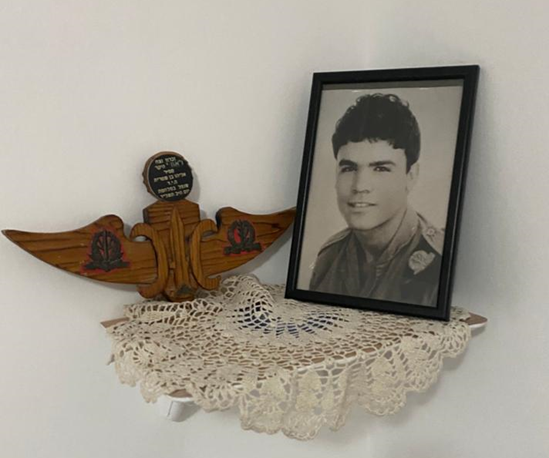 